中新天津生态城国民经济和社会发展第十四个五年规划和二〇三五年远景目标纲要中新天津生态城管理委员会“十四五”时期（2021—2025年），是中新天津生态城迈向新十年的第一个五年，是加快推动“双轮驱动”发展战略、建设“四个示范区”、打造生态之城、智慧之城、幸福之城，推进社会治理体系和治理能力现代化，实现高质量发展的关键时期。科学编制和有效实施“十四五”规划，对于生态城抓住用好历史机遇，实现中新两国赋予的历史使命和市、新区赋予的功能定位，具有重要意义。按照党中央、国务院、市委、市政府和滨海新区区委、区政府对“十四五”规划的一系列工作部署，特编制《中新天津生态城国民经济和社会发展第十四个五年规划和二〇三五年远景目标纲要》。本纲要是各部门制定各类专项规划和政策措施的重要依据，是生态城“十四五”时期的行动纲领。第一章  不忘来时路，开启新征程一、发展基础“十三五”期间，中新天津生态城在市委、市政府和滨海新区区委、区政府的正确领导下，认真落实“十三五”规划确定的发展战略，经济实力、产业结构、城市形象、城市功能都取得了较为明显的成效，为建设“五个现代化天津”和“繁荣宜居智慧的现代化海滨城市”做出了新的贡献。（一）经济实力实现高效增长“十三五”末（2020年），生态城地区生产总值相对“十二五”末（2015年）年均增长8.6%。地方一般公共预算收入42.4亿元，其中税收收入41.3亿元。全社会固定资产投资累计达到1150亿元。表现在经济总量上，城市的吸引力和聚集度不断增强。2020年，建筑业增加值占地区生产总值比重约18%，房地产业增加值占比约21%，现代服务业增加值占比61%，第三产业占比较“十二五”末（2015年）增加2个百分点。地方一般公共预算收入中，税收占比达到97%，较“十二五”末增加20个百分点。“十三五”时期的全社会固定资产投资中，社会投资占比达到70%，较“十二五”末增加22个百分点。表现在经济结构上，区域发展的潜力和后劲显著改善。（二）主导产业发挥聚集效应截至2020年底，累计落户各类市场主体约1万家，注册资金超过3700亿元，形成了智能科技服务、文化健康旅游、绿色建筑与开发三大主导产业。2020年全年税收贡献千万以上的企业139家，税收贡献在百万至千万区间的企业391家。首都非核心功能承接工作取得积极进展，累计引自北京企业达4000余家，占全部企业比重超过42%。智能科技服务产业核心业态拓展到集成电路、人工智能、机器人、大数据和云计算等，聚集了核工业大学、华峰测控、国网瑞嘉、华为等一批行业领军企业。文化健康旅游产业中的生物抗体药物、体外诊断试剂、合同研发生产、医疗设备、健康管理等新型业态不断健全，生物医药产业园启动建设，生命健康企业竞相发力；国家全域旅游示范区成功获得国家文旅部批复，共有旅游景区及文化场馆13座，其中4A级景区3座，共有各类酒店7家，酒店床位数约1700张，综合游客接待量高峰年度达到650万人次。绿色建筑及开发产业累计上市商品住宅827.7万平米，销售719.1万平米，完成销售87%。生态城“综合成本低、服务效率高、法治环境好、城市环境美”的优良营商环境得到业界广泛认可。（三）城市形象得到显著提升“十三五”时期，生态城建成区面积达到约19平方公里，较“十二五”末增加7平方公里。中部片区、临海新城、北部陆域、生态岛片区加快开发建设，中新友好图书馆、国家海洋博物馆、公屋二期被动房等“网红建筑”投入使用。累计建成绿地面积超过900万平方米，建成区绿化覆盖率超过50%，甘露溪湿地、沿蓟运河步道、南堤滨海步道、南湾绿化景观、东堤海岸公园等建成开放，确保了自然湿地净损失为零。累计建成道路约260公里，累计建成桥梁4座，完成海旭道匝道桥项目，实现与海滨高速连通，启动和畅路及中津大道改造，提速建设Z4线生态段，生态城交通体系更加完善。引入北疆电厂热源及淡化水，供热投入使用，淡化海水管线敷设21公里，能源资源保障进一步坚实。68个海绵城市试点项目全部完工，试点区域年径流总量控制率达到80%，顺利通过财政部、住建部、水利部联合验收。生态环境部批复“无废城市”建设试点，生态城综合开展固废治理，为建设资源节约型、环境友好型社会提供示范。（四）社会功能获得全面改善截至2020年底，生态城居住人口超过10万，较“十二五”末增加7万。共成立19个社区，启用了3个社区中心，登记备案社会团体和民非组织234个，专业社工达到100人。“十三五”期间，全力打造红色物业，搭建居民诚信管理系统，常态化开展政社互动，形成了“党建引领、一网多用、一员多能”的社区网格化服务管理体系。生态城医院建成20个一级医疗科室，天津市中心妇产科医院滨海院区开工建设，天津仁和天成医院筹备开业，三个社区卫生服务中心全部投用，家庭医生、社区卫生服务中心、医院“三级诊疗”服务体系持续完善。坚持品牌化、集团化办学，累计启用10所中小学、15所幼儿园，海嘉国际学校、汉德职业学校开学招生，枫叶国际学校加快建设，在校在园人数超过1.8万，基础教育、国际教育和职业教育呈现齐头并进的良好局面。商业网点更加密集，累计投用1个商业综合体、10个社区商业中心，城市级和社区级商业配套体系初步形成。全员参与创卫和创文攻坚战，营造出宜居宜业的良好环境。（五）智慧城市突显应用实效“十三五”时期，生态城摸索出了智慧城市“四个一”建设体系，即一个原则、一条主线、一个理念、一套指标。其中，一个原则，就是“统筹规划、统筹建设、统筹管理、统筹运维”，实现设施共建共享、数据共通共融。一条主线，就是“1+3+N”，“1”是指智慧城市运营中心，即智慧城市的“大脑”；“3”是指设施物联、数据汇聚和用户认证3个平台，构建起智慧城市的神经系统；“N”是指众多服务群众、企业和政府的智慧应用，让生产生活更加便捷高效。一个理念，就是坚持“应用至上”，突出产品导向、模块化应用。一套指标，就是编制涵盖6大类30项指标的智慧城市指标体系，成为指导智慧城市发展的纲领。连续四届深度参与世界智能大会，成为永久展示基地，被工信部评为智慧城市典型地区。联合国内7家智能行业领军企业成立智慧城市科技开发有限公司，积极探索能复制、可推广的智慧城市发展模式，为国内其他城市提供“生态城经验”。搭建智慧要素集聚平台，成立天津智慧城市产业（人才）联盟，为智慧城市建设和智能产业发展提供人才支撑。（六）改革创新释放发展活力“十三五”时期，顺利实施法定机构改革，市政府修订《中新天津生态城管理规定》，赋予生态城更大自主发展权；坚持企业化管理，实行全员聘任和绩效管理，干部员工更加专业化，管委会主责主业更加清晰，充分释放发展活力。完成相对集中行政许可权改革，积极承接98项市级权力事项，持续深化“五减”“四办”审批流程，推行告知承诺审批，建立审管联动机制，进一步实现“生态城事、生态城办”。探索创新社区治理改革，搭建“1+6”社区治理服务新体系，建立“网格长—网格员—楼栋长”三级管理体系，推动社区自治、法治入心、道德重建的多维度融合。加快推动国有企业改革，完成国资公司混改，积极推动滨旅控股公司混改，建立考核体系，持续激发内生动力。截至“十三五”末，累计申请国家先行先试政策56项，涉及财税金融、规划建设、资源能源、产业发展、科技研发、社会管理等多个方面，有效助推了生态城的开发建设。（七）中新合作更加务实高效五年来，中新双方不断深化合作机制与合作领域，到“十三五”末（2020年），双方已连续召开中新联合协调理事会12次、联合工作委员会7次、中新双方工作会议48次，持续推进公屋管理、水体治理、规划建设、智慧城市、社会治理等方面的深度合作。中新友好图书馆、中新友好医院、中新友好花园、新加坡商品城等重点“硬件”合作项目进展顺利，逐步对外开放运营；中新联合高端智库、中部片区城市设计、北部片区城市设计、合作区五年行动规划、绿色建筑运营导则、生态城市和智慧城市指标体系等重点“软件”合作项目阶段性完成，取得丰硕成果。两国部委共同签署和落实框架合作备忘录，推动建立面向国内和“一带一路”沿线国家和地区的平台，积极推广复制生态城发展经验。组织发起可持续发展中小城市国际标准预提案，荣获“全球可持续发展标准化示范城市”称号。召开新十年发展战略与思路研讨会，中新双方专家为生态城未来发展出谋划策。过去五年，生态城开发建设在取得突出成绩的同时，也有一些问题与不足，突出表现为：一是经济基础与可持续发展的矛盾依然存在，新兴产业没有形成足够规模，产业类龙头项目不够多，科技创新主体实力不强，产业生态还不完善，经济数据易受个别企业、个别项目的影响，以大带小、以小促大的产业体系还没有完全建立起来；二是治理体系和治理能力现代化还有很大提升空间，市容环境的维护整治、智慧应用项目的运营维护、绿色出行的比例提升、民众绿色生活习惯的培育、城市主题的品牌营销等还需要进一步的系统解决方案。三是公共服务体系不够健全，医疗服务水平亟待提升，优质教育资源的供给优势逐步减小，对外交通出行不够畅通，缺乏整体性商业规划，夜经济不够活跃，没有形成有足够吸引力的商业氛围。四是旅游资源与商业配套不平衡，海洋特色不够突出，配套设施不够完善，对游客的粘性不足，过夜游的比例偏低。五是人口导入与城市容纳能力有待进一步平衡，人口导入进入数量与素质并行提升的新阶段，产业人口的导入成为一个较为突出而紧迫的问题，各项居民补贴和社会福利随着人口增加给公共财政带来压力。六是对外复制推广的国际形象还不够鲜明，如何借助新加坡国际桥梁，向“一带一路”沿线国家和地区推广生态城的发展经验，需要在更大广度上系统谋划，也需要更多承担复制推广任务的载体、平台、主体及匹配的发展机制。这些都是制约生态城“十四五”时期高质量发展的瓶颈和短板，需要以改革勇气、创新思维、务实举措，切实加以解决。二、发展环境当前和未来一段时期，世界正经历百年未有之大变局，全球经济继续呈现不稳定性不确定性的特征；我国加快形成以国内大循环为主体、国内国际双循环相互促进的新发展格局，仍处于重要战略机遇期；天津经历转型阵痛后步入战略攻坚期，滨海新区迎来高质量发展新阶段。生态城既面临多重叠加的重大机遇，也将面对一系列挑战和不利因素。（一）机遇与有利条件一是生态、智慧成为世界经济发展的显著特征，新产业、新业态、新模式持续孕育新机遇，“三新经济”增加值占全国比重近20%，领跑同期GDP增速；独角兽企业50%以上集中在文娱媒体、人工智能、金融科技、医疗健康等新兴业态；生态城的主导产业完全符合经济发展主流趋势，经过12年的积累，已具备一定的产业基础和先发优势。二是我国经济稳中向好、长期向好的基本趋势没有改变，以国内大循环为主体、国内国际双循环相互促进的新发展格局将从更大广度和深度上激活市场经济，依托党的领导和制度优势，以及改革开放以来积累的雄厚物质技术基础、超大规模的内需潜力、庞大的人力资本，我国经济依然行走在中高速增长的轨道上；经济母体的健康茁壮为生态城提供了无限的发展空间。三是京津冀协同发展的战略效应深度显现，北京的非首都功能加快外溢，生态城承接的北京非首都功能项目已占新增招商项目的40%以上，生态城在京津冀区域竞合中依然面临历史性机遇。四是天津市产业结构经过深度调整，经济发展的规模和增速稳步回调，前期投资积累的发展后劲逐渐释放；滨海新区开启新时代高质量发展新阶段，“一制三化”改革、法定机构改革、国企改革等一系列改革措施不断激发发展活力；天津市和滨海新区的健康快速发展为生态城烘托了积极向上的发展形势。五是生态城的发展基础较“十二五”末更为牢固，经过五年的跨越式发展，人口规模和生活配套得到大幅提升，产业资源、发展载体、区域品牌都得到有力拓展，为“十四五”时期乃至到2035年创造了更为充裕的发展空间。（二）挑战与不利因素一是当前世界经济增长持续放缓，仍处在国际金融危机后的深度调整期，席卷全球的新冠肺炎疫情不可避免对世界经济造成一定的冲击，“十四五”时期我国经济下行压力加大，生态城面临的宏观发展环境较为严峻。二是市场越来越集中，行业周期越来越短；不管是工业品还是消费品，不管是实体企业还是金融企业，不管是平台型企业还是内容型企业，都呈现出明显的“二八定律”；行业迭代速度加快以及市场集中度提高，为生态城抢抓新经济机遇带来了一定的不确定性。三是招商引资的形势越发紧张，国内一级市场投融资数量、总金额和投融资热度下跌明显，新项目、好项目逐渐减少，区域之间的竞争主体由东部城市扩大到全国，生态城面临的竞争更加激烈。四是生态城的政策优势逐渐减弱，全国开发开放的试点政策进一步向自贸区集中，生态城依靠中新联合协调理事会所获批政策的窗口期越来越短。五是人口导入与社会治理之间、产业聚集与专业载体之间、惠民政策与财政能力之间的矛盾，还有新冠肺炎疫情所暴露的全国性公共卫生应急管理体系的短板，为生态城在矛盾平衡中加快发展增加了难度。总体来看，未来一段时期机遇大于挑战，危中有机，事在人为，生态城唯有准确把握战略机遇期内涵的深刻变化，把战略机遇转化为持续发展新动力，更加有效应对各种风险挑战，变压力为动力，变不利为有利，不断增强区域核心竞争力，才能在新一轮竞争中脱颖而出，实现新时代高质量发展。三、二〇三五年远景目标按照党的十九届五中全会确定的全国基本实现社会主义现代化、市委十一届九次全会确定的天津市基本建成社会主义现代化大都市，以及区委三届十二次全会确定的滨海新区基本建成社会主义现代化建设先行区的远景目标要求，展望二〇三五年，生态城将建成全国知名的生态之城、智慧之城、幸福之城，成为国际社会建设生态城市、智慧城市的标准范本，成为落实全国、全市、全新区发展战略的重要枢纽和战略支点。常住人口达到60-80万，人均产出、地均产出抢先达到中等发达国家水平，完整搭建企业集聚、要素集中、配套完善的产业生态，全面实现产城融合、职住平衡。建成绿色思想文化策源地，形成深入人心的绿色生产生活方式，成为我国向国际社会展示生态文明的示范窗口。在全世界树立起智慧城市建设的标杆，实现基层治理体系和治理能力现代化，持续引领面向未来的新型城市发展。经济实力、科技实力、文化软实力和综合竞争力得到大幅提升，社会文明程度达到新高度，全体人民生活幸福、共同富裕的目标全面实现。第二章  “十四五”时期发展方向和发展目标一、指导思想高举习近平新时代中国特色社会主义思想伟大旗帜，全面贯彻党的十九大和十九届二中、三中、四中、五中全会精神，坚决落实习近平总书记对天津和对生态城工作的重要指示，按照市委市政府、区委区政府决策部署，本着“先进性、高端化”和“能复制、可推广”的建设初衷，深入践行新发展理念，以创新的思维和创新的举措开创全新的事业。坚持系统观念，统筹发展和安全，加快推进城市管理智慧化、产业发展高端化、城市环境生态化、对外开放国际化和城市治理现代化，让城市更智慧、更创新、更自然、更开放、更幸福。坚持高质量发展，以共同富裕、人民幸福为根本目的，从京津冀协同发展的大局出发，在创新驱动、高质量供给、消费升级等方面融入“双循环”新发展格局，加快构建现代化产业生态，加快实现社会治理体系和治理能力现代化。坚持问题导向、目标导向、结果导向，固根基、扬优势、强弱项，聚焦生态城市升级版和智慧城市创新版发展战略，全力建设产城融合示范区、绿色发展示范区、智慧城市示范区和国际合作示范区，基本建成宜居宜业宜游的国际合作美丽滨海之城。按照生态之城、智慧之城、幸福之城的发展定位，发挥“滨城”主城区带动作用，显著提升滨海北部城市综合配套能力，为天津市实现“一基地三区”功能定位、建设“社会主义现代化大都市”，为滨海新区打造“社会主义现代化建设先行区”和“生态、智慧、港产城融合的宜居宜业美丽滨海新城”作出新的贡献。二、基本原则“十四五”时期，生态城全体干部员工和所有建设者要高举习近平新时代中国特色社会主义思想伟大旗帜，坚持高质量发展，深入落实创新、协调、绿色、开放、共享的新发展理念，深刻理解“双轮驱动、四个示范区”的发展内涵，在工作中把握好以下工作原则。——坚持党的全面领导。全面贯彻党的十九大和十九届二中、三中、四中、五中全会精神，按照“五位一体”总体布局和“四个全面”战略布局，增强“四个意识”，坚定“四个自信”，坚决做到“两个维护”，不忘初心、牢记使命，坚持和完善党领导经济社会发展的体制机制，为区域开发建设提供坚强的政治保障和组织保障。——坚持新发展理念。把新发展理念贯穿发展全过程和各领域，紧紧围绕生态之城、智慧之城、幸福之城的目标定位，充分发挥法定机构改革的红利和动力，主动融入“双循环”新发展格局，实现更高质量、更有效率、更加公平、更可持续、更为安全的发展。——坚持以人民为中心。坚持共同富裕方向，将发展的根本目的落在增进民生福祉上，聚焦群众的“急难愁盼”问题，积极探索体现新时代特征、符合生态城特色的社会事业建设模式，着力提升人民群众的获得感和幸福感，努力把生态城建设成为和谐有序、绿色文明、开放包容的幸福家园。——坚持改革开放创新。准确把握“开发区”的功能定位，抓住改革开放创新的“根”和“魂”，围绕经济和社会发展的重点领域和关键环节，在机构设置、人事制度、政务服务、开发建设、社区治理、招商引资等方面持续推进改革创新，向改革创新要动力，为生态城的事业注入新的生命力。——坚持中新务实合作。围绕生态城市升级版和智慧城市创新版，全面加强在区域建设、产业发展、社会事业、科技环保等方面的合作，形成较为完善的执行体系。双方不仅要在实体项目上有资金、资源上“硬”的合作，还要在智库参谋、管理创新、模式创新等方面有“软”的合作。——坚持系统观念。加强前瞻性思考、全局性谋划、战略性布局、整体性推进，统筹发展与安全，牢固树立一盘棋思想，从城市发展整体考虑，将人、产、城三个核心要素有机联系起来，统筹建设产城融合、绿色发展、智慧城市、国际合作“四个示范区”，实现发展质量、结构、规模、速度、效益、安全相统一。三、主要目标“十四五”时期，生态城将进一步在“人与人、人与经济活动、人与环境和谐共存”方面作出有说服力的回答，以实实在在的发展成绩回答习近平总书记的殷切希望。形成符合现代都市要求的公共服务体系，人口规模得到明显拓展，培育出包容开放、锐意创新的人文精神，在人与人和谐共存方面作出有说服力的回答；经济发展动能得到强有力的夯实，主导产业规模显著提升，成熟产业生态体系初步确立，在人与经济活动和谐共存方面作出有说服力的回答；全方位生态治理体系得以形成，绿色形象和绿色文化深入人心，城市生态品质和吸引力大幅跃升，在人与环境和谐共存方面作出有说服力的回答。经过五年的努力，生态城成为“高质量发展、高品质生活”的生态之城、智慧之城、幸福之城，成为宜居宜业宜游的国际合作美丽滨海之城，成为“滨城”北部的经济发展引擎和社会配套辐射源，率先建成社会主义现代化建设的先行区。到2025年，生态城地区生产总值*保持年均12%-15%的同比增速；固定资产投资*5年累计约1250亿元，其中新基建占比20%；地方一般公共预算收入*达到60亿元，年均增长7%以上；建成区面积达到约27平方公里，新增8平方公里。智能科技占三大主导产业营业收入的比重达到50%，为全市贡献80%的人工智能行业应用场景，全面建成国家新一代人工智能创新发展核心区。总体上，实现“五个跨越发展”：——主导产业实现由“单点突破”到“集群效应”的跨越。市场主体数量*达到约2.4万家，“四上”企业营业收入达到3000亿元，五年累计实际利用内资670亿元，五年累计实际利用外资20亿美元，外贸进出口总额*约16亿元；制造业增加值占地区生产总值比重*25%以上，工业战略性新兴产业增加值占本区域规上工业增加值比重*41%以上，高技术服务业增加值及以互联网和相关服务业为代表的现代新兴服务业增加值占本区域服务业增加值比重*45%，数字经济及其核心产业增加值占地区生产总值比重*达到20%；国家级高新技术企业*达到230家，上市公司新增3-5家，争取1年1家；各类人才数量达到5万人，全员劳动生产率*达到约50万元/人，新增劳动力平均受教育年限*15.5年，每万人口拥有高价值发明专利数*17件，就业住房平衡指数超过50%。——社会配套实现由“基本满足”到“均衡充分”的跨越。常住人口达到20万，常住人口城镇化率*100%；综合游客接待量达到1500万人次，酒店床位数量达到4000-5000个，旅游粘性显著增强；社区中心达到5个，医疗机构达到10个以上，每千人口拥有执业（助理）医师数*2.9人，每千人口医院床位数6张以上，中小学及幼儿园超过60所，可提供学位超过3万个，学前三年毛入园率*保持100%，教育、卫生、商业等配套设施日益完善；公共空间无障碍设施覆盖率、步行500米范围内有社区服务设施的居住区比例保持100%，形成5分钟优质生活圈。——环境治理实现由“涵养修复”到“立体生态”的跨越。建成区绿化覆盖率50%以上，空气优良天数达标比例*、地表水达到或好于Ⅲ类水体比例*、单位GDP能源消耗降低率*、单位GDP二氧化碳排放降幅*完成市下达任务，功能区噪声达标率达到100%，生态岸线保有率达到100%，本地植物指数达到0.7以上，湿地保护率达到100%，水喉水达标率、污水集中处理设施出水回用率、生活垃圾无害化处理率保持100%，人均垃圾产生量小于0.8千克/人·日，绿色出行比例达到70%，绿色建筑比例坚持100%，非化石能源比例不低于22%。——智慧城市实现由“试点示范”到“全域覆盖”的跨越。视频监控系统共享率、数据公共服务平台的系统接入比例、生活垃圾产生量在线监测的小区比例、统一身份认证入口比例、城市信息模型（CIM）覆盖率、区域内居民电子健康卡比例、区域内医疗机构提供智慧服务5级达标比例、交通智能协同控制系统覆盖率、智慧社区比例达到100%，智慧学校比例达到80%以上，新一代信息技术产业就业人口占比达到40%以上，政务服务“网上办”占比*95%以上。城市管理更加智慧，百姓生活更加便捷，打造成国内智慧城市标杆和天津市人工智能创新发展核心区。——复制推广实现由“交流借鉴”到“品牌运营”的跨越。生态城经验推广中心建成投用，形成辐射示范效应；可持续发展研究中心完成组建，成为具有影响力的生态城市领域研究、培训、认证机构；做强智慧城市科技开发公司，组建北方大数据交易中心运营公司，构建市场化、多元化的投资建设主体，形成生态城智慧城市品牌；全面接轨国际标准，ISO“生态城市管理框架”和“智慧城市运行指南”国际标准得到发布，“生态+智慧”城市发展模板走向国际舞台。带*的指标为对应滨海新区“十四五”规划纲要的指标，其他为自选指标。第三章 畅通经济循环，强化创新驱动，坚持人民至上，建设产城融合示范区主动融入“以国内大循环为主体，国内国际双循环相互促进的新发展格局”，从供给和需求两个方面努力培育新动能，以创新驱动、高质量供给引领和创造新需求。契合产业特点，推动实体企业聚集发展；瞄准高质量发展目标，进一步明确主导产业发展策略、开拓路径和方式方法；着重发展实体项目，出台“政策包”和“工具箱”，兼顾对外招商与对内培育，构建有利于产业项目生存生长的综合发展环境。推动动能转换，着力加强自主创新原始创新源头创新；汇聚科研、资金、企业家等创新资源，打造京津冀创新人才引育高地，拓展科技载体布局，形成产学研一体化管理体系。增进民生福祉，构建宜居宜业社会环境；践行“共同缔造”价值理念，探索政治、法治、德治、自治、智治“五治”融合社会治理模式，持续完善提升教育、医疗、商业等生活配套设施。通过企业聚集和社会事业的良性互动，形成以产兴城、产城相融、供给和需求相互促进的发展局面。一、契合产业特点，推动实体企业聚集发展（一）理清主导产业发展路线着力发展以人的智慧为生产力和以人的健康快乐为重点的主导产业。文化旅游产业：推动文化创意产业向纵深拓展，持续壮大影视制作、动漫游戏、网红直播等业态的发展规模，一方面从后台功能切入，侧重发展内容管理后台、在线教育后台、实景拍摄后台等实体业态，另一方面推动文化与工业、建筑、信息产业融合发展，延伸动漫设计、工业设计、建筑设计等融合类业态；以获批全域旅游示范区为契机，完善四级游客服务体系，扩充提升A级景区，丰富沉浸式的旅游线路、产品和配套，在临海新城打造成服务京津冀1亿人口的生活岸线，从陆路、水路、空中将旅游资源全方位串联起来。智能科技产业：充分发挥智慧城市产业（人才）联盟带动作用，聚焦大数据、人工智能、智慧城市、智能网联汽车等重点领域，打造从数据存储、数据挖掘、数据分析到数据交易的大数据产业链条，从芯片设计、传感器、控制器、软件服务到智能装备的人工智能产业链条，从技术研发、行业应用、场景体验到业务集成的智慧城市产业链条，从整车研发制造、电机、电控系统到汽车金融、物流服务的智能网联汽车产业链条，建设成为天津市人工智能创新发展核心区。大健康产业：生物医药从生物类似药、医疗器械和合同研发生产入手，形成初步聚集后，向创新药物、干细胞、基因组学等业态迈进；健康管理产业从机构养老入手，持续聚集专科诊疗、高端体检、医疗保健等业态，形成从“治未病”到“治已病”的健康产业全覆盖，努力打造滨海“生命谷”；专业康养产业与生态环境、旅游产业深度融合，打造全国康养目的地。绿色建筑与开发产业：着力引入知名地产开发企业，实施复合开发、规模开发、品牌开发；关注国字头、中字头建筑类企业，争取引入北方总部；积极推广装配式、被动式建筑，广泛使用可再生能源，借助生态城市研究院、绿色建筑研究院等专业机构，形成零能耗建筑技术包，探索绿色建筑应用与开发新模式；充分利用生态城国际范的创业环境和开放共享的产业资源，积极吸引城市设计、景观设计、建筑设计等品牌机构落地和高端专业人才落户。绿色金融产业：盯紧大型金融集团的新兴业态以及大型实体企业衍生的金融业态，瞄准头部企业，重点引进创业基金、融资租赁、商业保理等新型金融机构。教育培训产业：聚焦行业龙头，积极引进线上线下融合的教育业态，形成公办与民办、普惠与定向、普通与职业教育多元发展的教育培训产业格局。（二）优化细分产业空间布局在合作区南部片区，依托国家动漫园、科技园和影视园，聚焦发展影视传媒、动漫制作、网红电竞、大数据、软件研发等产业。在合作区中部片区，依托信息园，着重发展新一代信息技术、智能软硬件、智慧城市方案集成等智能科技产业。在合作区北部片区，依托北部产业园及周边地块，重点发展智能制造、传感器、生物医药和医疗器械等产业。在滨旅区域的北部产业板块，依托一汽丰田新能源整车厂，重点发展智能网联汽车及其上下游产业链。在临海新城片区，重点发展滨海旅游、生物医药、总部经济等产业。在港口周边园区，鼓励冷链物流企业从仓储等基本功能，延伸至加工、交易等增值功能，以及冷链金融等拓展功能，构建高品质的“鲜、活、冻”品的全产业链。以南部科技园、中部信息园和北部产业区为载体，加快形成“南创新、中转化、北智造”的智能科技产业集群发展格局。按照“二三并举”原则，划定北部产业区，占地14.71平方公里，东至鲤鱼门路，南至中滨大道、航海道、中央大道、玉砂道和汉蔡路，西至蓟运河，北至津汉快速路，着力发展高端制造业。（三）创新招商引资方式方法紧紧围绕总部经济、平台经济、数字经济和实体经济，加大招商引资力量，创新方式方法。开展精准招商，绘制主导产业图谱，策划一批重点目标清单，定向分析企业发展趋势、扩张动态、选址原则和要素需求，量身定制招商政策，着力引入一批扎根本地的实体企业。开展资本招商，按照不同产业的特点谋划制定不同的金融工具，特别是把产业基金作为招商引资的重要抓手，紧紧围绕“募、投、管、退”四个环节做好产业基金管理工作，通过金融资源整合招商资源。开展载体招商，按照招商企业的需求制定建筑参数，建设一批标准厂房和办公楼宇，匹配公共技术平台、公共交流空间和人才公寓，实行复合开发。开展专业招商,有效应对行业迭代快、政策更新快的趋势，建设学习型组织，把项目管理作为招商干部的必修课，锻炼全程管理、全面管理的招商思维；设立定期招商培训制度，不断积累行业知识，总结经验教训，形成项目成败典型案例库，逐步形成契合自身特点的招商知识体系。开展品牌招商，树立“招商就是服务，服务就是招商”的工作原则，不断提升服务意识和服务本领；扩大服务品牌宣传力度，做到一个声音、一个形象，打响“生态城服务”这一品牌，在企业圈形成客户至上的口碑。开展全员招商，实行全员招商奖励办法，对引荐项目、引进项目的非招商岗位，给予相应的招商奖励。（四）推行产业金融相互结合充分利用中新协调理事会机制，用好用足互联网保险、文化保险等试点政策，为金融业创造宽松的政策环境。制定并落实好吸引法人金融机构落地的相关鼓励政策，在资金、人才、办公条件等方面给予全力支持。依托智慧城市建设和大数据技术，搭建区内企业信用信息披露和投融资对接平台，定期组织金融机构和区内企业开展产融对接，对于扶持本地企业的金融机构给予政策支持。结合各级政府产业基金，搭建具备较强资金募集、项目发掘、投资管理能力和完善退出机制的产业投资基金群，充分发挥投资基金对主导产业的助推作用。出台并持续优化支持区内企业上市的专项奖励政策，鼓励企业上市融资，进一步降低融资成本。加大项目前期筹划力度，储备一批经济贡献大、有一定收益但回收期较长、前期工作扎实的产业项目，争取开发性金融机构及债券等长期融资工具的支持。逐步剥离国有企业非经营性资产，整合区域内优质资源充实国有企业资本，助力企业开展市场化业务，进一步拓宽融资渠道。（五）塑造国际一流营商环境借鉴新加坡经验，按照世界银行营商环境评价、津八条、新区五十条等上位规范，进一步优化生态城“综合成本低、服务效率高、法治环境好、城市环境美”的营商环境。优化政务环境，按照“一制三化”，持续推进“一企一证”和“证照分离”综合改革，全面推行承诺制审批，推动100%政务服务事项滨海统办通办；建设品牌化、集成化涉企服务平台，统一问题收集、进程督办、综合协调、响应反馈等职能，提供全流程企业服务。优化市场环境，严格履行国家负面清单制度，平等对待各类市场主体准入；推动产融结合、产融对接，为企业信贷提供最大便利；探索管委会、企业、行业协会、智库专家共同参与的“业界共治”模式，共同参与产业规划和政策制定工作。优化法治环境，建立以信用监管为基础、以重点监管为补充的全流程统一的新型监管机制；开展法治宣传教育，引导市场主体合法经营，强化知识产权保护；保持政策的连续性和稳定性，严格履行政策承诺和依法签订的各类合同。优化产业环境，围绕企业、产品、要素、市场四个方面，推动主导产业接链补链强链，打造有活力的产业生态。优化人文环境，树立“人人都是营商环境、个个都是开放形象”的思想意识，构建“亲”“清”新型政商关系，不断丰富城市人文内涵。借助中新合作优势进一步导入国际化元素，集聚国际商事服务资源，完善国际化要素交流环境。二、推动动能转换，加强自主创新原始创新（一）完善科研创新体系强化产学研一体化能力，围绕清华大学电子信息研究院，充分发挥科研机构在“自主科研、科技成果转化、硬科技创业孵化、公共技术服务、专业人才培养、高端创新资源带动”等方面的引领和辐射作用，导入创业投资的资本和运营人才，助力科研院所“自我造血”。优化科研项目管理体系，完善生态城科技资金专项管理办法，定期开展绩效考核，建立分规模、分类型、动态化的扶持机制。搭建“北京-生态城”科技成果定向转移转化服务平台，借势借力京津冀协同发展战略，深化与中关村生命科学园、中关村软件园、集成电路设计园、朝阳国家文化产业实验区等科技资源聚集区的交流合作，嫁接科技中介、行业协会、产业联盟的资源，有效引导北京的科技资源在生态城产业化。实施科技应用场景建设及新技术新产品采购行动，面向全球研究发布科技应用场景需求清单，推动新技术新产品应用推广。（二）加强创新要素汇聚围绕生态城主导产业，聚焦关键技术领域，选取光电芯片、网联汽车、人工智能、工业互联网、抗体药物、体外检测等先进“赛道”开展研发应用，将金融资源、人才资源、运营资源等向这些领域集中。汇聚金融资源，依托滨海新区产业发展基金，充分发挥引导基金作用，搭建“母基金+种子基金、天使投资基金、风险投资基金、行业并购基金”多元融资体系。汇聚人才资源，推广“项目+团队”高层次创业人才“带土移植”模式，多渠道引进、多模式培育战略性新兴产业领域急需人才。汇聚运营资源，促进平台型社会组织和科技中介服务机构发展，主动对接中国(滨海新区)知识产权保护中心，加强政府对市场化主体科技服务采购力度。汇聚企业家资源，出台专项“企业家关怀计划”，增强企业家扎根本地的信心和决心。深挖科技企业资源，从存量和增量两个维度建立健全“雏鹰—瞪羚—领军”企业梯度储备库，形成生态城科技发展路线图。（三）统筹创新载体布局持续推进“一个链条、三大组团、多点支撑”科技创新载体发展格局，即构建以“众创空间-孵化器-加速器”为核心的科技创新载体链条，形成南部科技文化融合创新组团、中部信息园创新活力组团、北部智能硬件与生物医药创新组团，加强职工公寓、专家公寓、国际人才交流培训中心、会议展示中心等公共服务配套。拓展新型专业化载体建设，重点促进硬科技孵化器、大企业双创中心、飞地孵化器、智能制造创新基地（微工厂、云制造、共享制造中心）建设。完善科技创新载体精细化管理，贯彻《中新天津生态城科技创新载体管理办法》，强化创新载体孵化服务能力评价机制。推动科技创新载体、商业、服务业设施的协同发展，形成“产业、就业、创业、商业、物业”多元融合发展格局。（四）开展国际创新合作借力新加坡，促进中新科技合作进一步向平台化、体系化纵深发展，积极策划中新产业创新基地、国际研发中心、知识产权交易中心等平台，推动与新加坡在“中新国际科技交流与创新大会”、“中国-新加坡创新论坛”等活动中的进一步合作。借力世界智能大会，将世界智能大会打造为生态城向全球展示智能科技创新成果的重要窗口。借力生态城“创新之星”评选大赛，融合多种创新元素与行业应用，尝试向美国“西南偏南”科技音乐节转型。借力“绽放杯5G应用大赛”，支持新技术新成果在医疗健康、智慧教育、环保科技、市政交通等公共民生领域示范应用。开展全民科技普及提升行动，推广“智慧生态城、铸就创新梦”科技品牌形象。（五）培育引进高端人才围绕人才引进、培养、激励、保障等各个环节，深入落实天津市“海河英才”计划、滨海新区“鲲鹏计划”，构建生态城“1+N”人才支持政策，形成市、区、生态城三级人才政策体系。聚焦“高精尖缺”人才，探索以“不求所有，但求所在”的柔性策略引入人才，特别要发挥领军人才的“领头雁”作用，争取引进一个人才，带来一个项目、形成一个产业。加大与知名院所的政产学研合作力度，共建人才培训基地。围绕主导产业强化人才平台建设，加强博士后工作站、院士工作站和创新实践基地建设，充分发挥孵化平台的承载能力，以“高端人才团队+项目”的方式培养人才、聚集人才。联合职业技术学校建立多样化的合作方式，立足企业技术需求培养应用型人才。强化人才激励机制，探索建立优秀人才评价体系，结合“创新之星”大赛、劳动技能竞赛、优秀教师评选等活动遴选、认定和表彰拔尖人才，特别是对带着成果、项目来生态城发展的优秀人才，实行“一人一策”的激励机制。营造拴心留人的良好环境，持续巩固生态城在教育、医疗、社区等方面的优势，严格落实人才落户、住房保障、配偶就业、子女入学、社会保障等方面的制度安排，切实解决好人才的后顾之忧。到2025年，新增就业5万人以上，各类人才数量达到5万人，研究与发展人力投入强度＞150人/万人。三、增进民生福祉，构建宜居宜业社会环境（一）推进社区治理五治融合坚持党建引领、为民服务、多元共治，践行“共同缔造”的价值理念，构建“统一体系领导、统一平台总揽、统一机制运行、统一整体运作”的社区治理体系，推动政治、法治、德治、自治、智治“五治”融合。全力实施红色引擎工程，构建社区“大党委”，推行“红色物业”和“红色网格功能型党支部”，全面提升社区基层党建能力。以法治思维解决社区治理难题，积极推进“公调对接”，借鉴新加坡理念，做实社区工作理事会，推动治理服务资源下沉，理顺社区执法职责清单，建立诉求表达、矛盾调处、权益保障全流程工作机制，形成“管委会—社区理事会—社区”三级管理“扁平化”治理格局。完善居民诚信系统，深入践行社会主义核心价值观，提高居民道德水平。挖掘社区骨干发展自治组织，试行公益服务项目化，增强社区自治能力。充分运用智慧手段实现综合管控和精准细致服务，逐步实现民生事务“掌上办、全城办、一次通办”。统筹各社区服务中心整体运营，制定相应的评价考核奖惩制度，促进社区服务多元化。激发专职社工积极性，实施定制化职业培训计划，推行职业水平考试，促进社工职业化发展。到2025年，新增社区中心2个，居民社团活跃度达到40%，步行500米范围内有社区服务设施的居住区比例坚持100%。（二）坚持品牌化集团化办学加快建设教育强区，构建义务教育、学前教育、职业教育、高等教育多元发展的新格局。完善区域教研体系，适时成立教育中心，统筹开展教研、评估、督导等工作，设计校本教研、教学和评价标准。加快义务教育均衡发展,推进天津外大滨海附校、南开系列学校、北师大附校教育资源集团化、规模化、多体系布局发展，形成学区相对完整、集团化教育资源均衡分布的办学格局。加快引进新的基础教育资源，推进与天津科技大学合作创办完全中学，实施“科创擎”特色课程教学；与天津市新华中学基金会等知名机构开展合作，探索新体制办学。高水平通过国家义务教育优质均衡发展区评估。推进学前教育普惠优质发展，继续扩大普惠性学前教育资源，保持生态城居民“幼有所育”的良好态势。推进职业教育高质量发展，结合生态城主导产业，引进国内外资源举办与市场接轨的职业教育，探索生态城职业教育“双元”育人机制。积极引进高等教育机构，筹建1-2所应用型特色高等院校。建设智慧教育示范区，探索未来学校新形态。注重学校内涵发展，进一步完善现代学校管理制度，激发办学活力，提升学校治理能力。进一步提高校园安全软硬件建设，创建平安校园。到2025年，中小学和幼儿园达到61所，学前三年毛入园率保持100%，义务教育免试入学率100%，中职院校毕业生就业率和升学率100%。（三）全面推行体教融合策略加强体育设施建设，结合三级居住模式，相应规划配置细胞级-社区级-城市级体育设施，科学规划公共健身网点，重点建设澜清溪运动公园、安明路社区中心运动场、中心渔港沿海步道公园三所重点体育设施，加强学校等公共体育设施开放力度。推进全民健身活动，因地制宜开展独具特色的绿色生态健身活动，大力发展健身走（跑）、骑行、徒步、广场舞等群众喜闻乐见的运动项目，积极培育帆船等水上特色项目，开展多层次多样化群众体育活动，不断拓展全民健身活动的广度和深度、提高广大群众的体育健身意识、引导市民养成良好的体育锻炼习惯，在全社会形成崇尚健身、参与健身、追求绿色生活方式的良好氛围。加快体育人才培养，推进指导员、裁判员、教练员、体育教师队伍建设，加大培养和储备人才力度。实施青少年体育活动促进计划，广泛开展丰富多样的青少年公益体育活动和运动项目技能培训，开发适应青少年特点的运动器械、锻炼项目和健身方法，促进青少年养成体育锻炼习惯。到2025年，新增体育设施占地面积不少于50公顷；群众体育活动每年不少于100场次；每年新增体育活动社会指导员不少于100人，累计达到700人。（四）培育专业医疗康养机构建成天津市中心妇产科医院滨海院区、生活健康中心和综合医院二期工程，推动仁和天成医院开业，充实生态城高品质医疗资源。加强党对公立医院的领导，按照“维护公益性、调动积极性、保障可持续”原则，完善“公益一类保障与公益二类激励相结合”的运行机制，建立医疗服务收费、医保偿付和财政补助相衔接的公立医疗机构补偿机制。建立健全现代医院管理制度，推进公立医院所有权与经营权分离，推进公立医院管理团队职业化建设，不断提升公立医院诊疗水平。积极推进与京津冀、新加坡等国内外的优势医疗资源合作，探索建立跨区域医疗服务联合体、协作体。积极争取放宽港澳、新加坡等境外具有合法执业资格的注册医疗团体及专业技术人员来生态城短期执业行医限制，先行先试国际前沿医疗技术。探索发展互联网+医疗等新兴医疗模式，依托实体机构设置互联网医院，积极发展互联网健康咨询和健康管理业务，为居民提供更为便捷的基本医疗服务。到2025年，医疗机构床位数超过1200张，社会保险覆盖率保持100%。（五）完善公共卫生管理体系系统总结分析新冠肺炎疫情防控过程中的短板，完善疾病预防救治和重大疫情联防联控体系。设置疾病预防控制和卫生监督执法专业机构，及时充实专业力量，提升公共卫生监管效能。健全应急物资保障体系，科学调整物资储备的品类、规模、结构，提升储备能力，有效应对突发公共卫生事件。完善生态城综合医院感染性疾病科建设，提高诊疗能力。优化社区卫生服务中心基础设施、管理体系和功能布局，加强基层医疗卫生队伍建设，促进公共卫生服务模式从疾病管理向健康管理转变。开展保健康复、心理咨询、老年护理、亚健康评估、运动处方等健康风险评估与干预管理工作，推进中医药与社区健康服务、养老服务等融合发展，满足居民多样化医疗健康服务需求。（六）建设滨海北部消费中心逐步拓展商业种类和商业层次，满足居民和游客从日常消费到一站式消费的不同需求。建设社区级商业中心，逐步拓展到中部片区、生态岛片区、临海新城和东北部片区。建设片区级商业中心，加快推动吉宝季景新城开业，串联已形成的新乐汇、城悦汇、星光汇、宜禾汇、珊瑚海、中加枫情商业街等，形成覆盖全域的片区级商业设施网。建设城市级商业中心，加快推动红星爱琴海开业纳客，积极吸引万达广场、红星家居广场入驻。进一步提升商业氛围，围绕动漫园发展夜文化，围绕海博馆发展夜消费，围绕静湖发展夜游赏，让生态城的夜晚亮起来，打造滨海夜经济中心。视人口引入情况，面向不同客群，在生态城全域谋划建设特色商业街区：面向商务客群，以精品购物、特色美食、酒店会展为主打，谋划在主中心建设高端商务商业街区；面向文艺客群，以文化娱乐、休闲运动、艺术体验为主打，谋划在海博馆周边建设潮流创意商业街区；面向家庭客群，以购物娱乐、亲子体验、互动游艺为主打，谋划在方特欢乐世界周边建设奇幻童趣商业街区；面向年轻客群，以军事研学、滨海度假、主题游乐为主打，谋划在航母主题公园建设文旅商业街区。第四章 优化城建布局，丰富生态体系，繁荣绿色文化，建设绿色发展示范区坚持生态理念，全面推进绿色的开发建设；突出“自然”、“生态”、“绿色”、“循环”、“美丽”等生态城典型特征，在片区开发、景观提升、海绵城市、绿色交通、绿色建筑等方面打造地标式绿色形象，增强城市韧性。狠抓生态治理，持续夯实可持续发展能力；按照城市开发计划，适度超前布局能源保障设施，巩固全要素环境保护成果，修复提升本地生态环境，推进可再生能源资源循环利用。培育绿色文化，深入塑造丰富的生态内涵；在精细城管、无废城市、生活方式、全域旅游等方面系统推进，倡导绿色发展理念，推动形成文明、节约、低碳、循环的绿色生活文化。一、坚持生态理念，全面推进绿色的开发建设（一）明确重点片区开发策略合作区中部片区重点结合Z4线站点按TOD模式综合开发城市主中心，围绕滨海新区主城区的定位，借鉴新加坡新城镇开发经验，合理匹配多种类型的功能载体，建成双子塔等城市地标，发展设计策划、展示交易、新兴金融等高端业态，形成滨海北部的城市CBD。临海新城以“海岛蓝湾”为城市愿景，连通内湾和外海，构建九岛式整体布局，形成内—中—外三个圈层，内圈围绕南湾滨水景观区，以滨水游乐功能为主，打造休闲活力圈层；中圈以居住功能为主导，形成生态宜居圈层；外圈主要发展产业载体，打造智能科技和滨海文旅聚集圈层；以离岛为开发单元，率先启动钻石岛、如鱼岛、风尚岛三个岛屿建设，构建复合宜居、滨水乐活、时尚活力空间布局。北部产业区以智慧科技为主导功能，以文旅体验为特色功能，以生态宜居为基础功能，形成三元互动、复合活力的功能体系；重点结合一汽丰田整车项目，构建复合型开发单元，形成居住、商业、休闲等多种业态一体化平衡开发模式，打造产城一体的新能源智能网联汽车基地。全域突出儿童友好主题，在功能布局、市政设施、城市家具、路网设计、社区布置、建筑色彩等方面，营造适应儿童学习和生活的环境氛围。（二）全域开展海绵城市建设全面应用“渗、滞、蓄、净、用、排”等措施，推动海绵设施与景观工程、公共空间和建筑功能相结合，进一步提升海绵城市建设成效，增强韧性城市的海绵功能。加强源头项目改造力度，结合公园、湿地、绿地、景观、道路等项目建设海绵城市设施，设置径流廊道，提升对周边客水的消纳利用。坚持因地制宜，不断探索针对高盐碱高水位特征的创新性技术和措施，加快形成一套完整的技术规范和管理方法。开展海绵城市过程状态监测，按照国家海绵城市绩效评价要求，对河湖水系实时预警，通过监测和模型分析互相验证，形成建设、应用、反馈、改进的良性反馈，以量化数据客观评价和完善海绵城市建设效果。进一步研究滨海盐碱地区海绵城市规划理念、建设方式、技术措施，充分发挥试点项目的带动作用，逐步实现全域海绵城市建设。细化分析典型项目，系统总结海绵城市建设经验，从源头、过程、末端研究海绵城市建设的实施路径、工程措施，争取形成可复制可推广的标准建设方案。创新投融资模式，深入推动PPP项目的绩效管理和全流程管理，减轻资金压力，实现多方共赢。到2025年，建成区达到海绵城市建设要求面积比例超过60%。（三）完善无废城市建设体系着力打造国际化、公众化、智慧化的创新型无废城市。动员全体民众积极践行绿色生活方式，引导民众培养绿色生活习惯，实现生活垃圾源头减量；推广绿色建筑、装配式建筑和被动式建筑，实现建筑垃圾源头减量。打造垃圾分类精品示范小区，建立“撤桶建站、定点投放、积分鼓励、督导考核”的推动模式，实现对居民生活垃圾分类的有效监督和指导。探索在公建单位试行垃圾计量收费机制，将分类质量与收费挂钩，奖惩结合，倒逼源头减量，提升分类效果。构建固体废物区内闭环管理体系，通过建设可再生能源循环利用工程、可回收物分拣中心对可回收垃圾、厨余垃圾、园林绿化垃圾、污泥进行分拣和加工，最大程度实现资源回收利用。针对生活垃圾、餐厨垃圾、建筑垃圾等制定专项管理办法，构建完善的固废管理制度体系。推动无废城市一体化信息平台建设，按照“横向到边、纵向到底”的原则，对各类垃圾实行全生命周期监管考核，覆盖固废产生、源头申报、转运管控、终端处理等多个环节，形成固体废物“一张图”，充分将“智慧城市”与“无废城市”结合起来。到2025年，实现无废细胞全面覆盖。（四）强化绿建全生命周期管理坚持标准引领，紧跟绿色建筑国家标准，不断完善《中新天津生态城绿色建筑评价标准》，相对新国标，保持门槛高、得分难、条款多的特点，确保生态城标准高于国家标准，不断提高生态城绿色建筑的权威性和知名度。坚持全流程管控，严守“绿色建筑100%”的控制性目标，持续实践和完善《中新天津生态城绿色建筑设计标准》、《中新天津生态城绿色建筑施工技术规程》、《中新天津生态城绿色建筑运营管理技术规程》、《中新天津生态城绿色建筑运营导则》，在规划、方案、设计、施工、验收全过程中，将绿色建筑评价方法与建设审批程序结合，全面落实被动技术、主动设备和可再生能源的要求，不断提高绿色建筑设计和施工质量。着重提升运营环节的节能降耗，通过建筑调适等手段提升绿色建筑运行性能，探索梯级储能技术、分布式蓄冷蓄热技术在能源供应系统上的应用，制定集太阳能、风能、地热能等多种新能源综合利用为一体的区域能源智慧化应用方案，不断提升绿色建筑的运营水平。继续试点发展零能耗建筑、装配式建筑、被动式建筑等新一代绿色建筑，成熟后向区内外复制推广。二、狠抓生态治理，持续夯实可持续发展能力（一）创新推动双碳工作机制服务“3060”国家战略，综合“保发展”与“做生态”的平衡关系，深入研究“碳达峰、碳中和”落实路径，确保提前实现战略目标，打造面向全国的生态文明建设标杆。关于“碳达峰”，立足生态城绿色建造领先、工业后起发力、后续开发任务较重的区域现状，采取“一保、两控、三强化”的策略，主要在能源、工业、建筑、交通四个领域推进达峰。“一保”即确保经济社会发展和重大工业项目用能，“两控”指严格控制新建建筑能耗、引导新增工业企业清洁生产，“三强化”指强化非化石能源供应、强化工业配套能源站建设、强化居民绿色生活方式。关于“碳中和”，沿循“低碳-超低-近零-净零”的减碳路径，着重在可再生能源和绿色建筑两个领域做出标准、成为标杆、打出品牌，打造一批零碳建筑、零碳社区、零碳工厂、零碳园区、零碳岛等示范单元，逐步将生态城打造成近零碳乃至净零碳的示范新城。促进“金山银山”和“绿水青山”相互促进、相互融合，结合新加坡生物多样性指数评价体系和本地实际，推出适合北方海滨城市特点并在京津冀具有引领作用的生态产品价值实现机制，推动生态产品价值有效转化，持续提升绿色发展影响力。到2025年，非化石能源比例不低于22%，太阳能热水供应量占生活热水比例不低于80%；“十四五”时期新建政府投资公共建筑中高星级绿色建筑比例100%，新建超低能耗建筑不少于50万平方米。（二）强化清洁能源保障能力适度超前建设能源保障体系，经综合测算城市开发、人口导入和产业入驻的体量，预计2025年水电气热高日的需求量分别为22万立方米/天、600MW、7万立方米/小时、1470MW。“十四五”时期，着力推进能源场站建设，包括给水泵站1座、再生水泵站2座、雨污排水泵站6座、变电站4座、能源站1座、供热中继泵站1座，扩建污水处理厂；着力推进能源管网建设，包括合作区北部片区、旅游区北部和临海新城三座岛屿，启动北疆第二路热源管网；提前开展后续重大能源基础设施研究，包括再生水厂扩建和渔港污水处理厂二期等工程。加快北部综合管廊建设，推进同类管线的互联互通，提高能源供应的稳定性和应急保障能力。深入开展生态城自来水厂前期论证工作，初步考虑在“十四五”末启动建设，进一步保障区域供水安全。（三）巩固环境保护工作成果做好碳达峰、碳中和工作，加快推动碳达峰行动，在能源、建筑、工业、交通等领域制定碳达峰方案，增强城市碳汇能力。建立“源头管控、精准防治、协调联动、智慧创新”的环保体系，持续改善大气、水和土壤质量。加强空气污染风险管控：对不同区域的空气质量实施差异化监测，实现快速研判；出台扬尘污染、移动源污染、餐饮油烟及工业源VOCs排放的管理规范，实现精准管控。加强水体污染风险管控：开展岸线巡查和执法监督，严控入海陆源污染物，协同推进渤海综合治理；推动区内水系连河通海，提升地表水的流动性和自净能力，实现水动水清；推动中心渔港污水处理厂投产及水处理中心扩产，统筹考虑尾水、再生水、雨水的去向，保障生态补水的水量和水质。加强土壤污染风险管控：对生态岛等重点区域实施土壤及地下水监测，建立土壤污染风险管控和修复名录，防止因建设不合理导致的土壤与地下水污染。加强环保能力建设：充分利用无人机、AI识别、大数据管理等智慧手段，实现对环境风险的全时监测、实时预警、及时处置；压紧压实环保工作责任，加强联合执法，形成全区域多要素环境保护的合力。到2025年，空气优良天数达标比例达到75%，PM2.5浓度40微克/立方米，合作区地表水环境质量达到Ⅳ类，水喉水达标率保持100%，污水集中处理设施出水回用率保持100%，本地植物指数不低于0.7。（四）修复提升本地生态环境建设服务京津冀1亿人口的36公里生活岸线，形成东堤、南堤、北堤、印象海堤的围合效应，扮靓滨旅北部和中心渔港滨海岸线。在东堤滨海公园建设集旅游观光休闲与海岸防护于一体的复合载体，面海一侧侧重海堤观光，内湾空间侧重休闲度假。在南堤滨海步道打造从河口湿地风貌向人工海岸风貌过渡的景观长廊，在永定河与大海交汇点建设景观地标。在北堤滨海步道，引导滩涂湿地自我修复，保护遗鸥栖息地，恢复渤海原生岸线。在印象海堤将7公里防潮巡堤路建设为贯穿南北的绿道基础设施，增加驿站服务设施，留存天津海岸建设的记忆年轮。在滨旅北部生态岸线，以修复和保护为主，修复渔航路至海岸的整体生态系统。在中心渔港滨海岸线通过生态修复整治，形成内湾岸线向外海岸线的自然过渡，统筹开发生态保护岸线和生态旅游岸线。在生态城全域，充分利用河、湖、湾、海资源禀赋，构建生态跳板、生态节点和生物多样性中心三级生态系统：依托街头绿地等小型绿斑构建生态跳板，为鸟类及其他生物提供短暂停留地和栖息场所；依托片区级公园、滨河景观等中型绿地构建生态节点，开展生物友好性设计；依托遗鸥栖息地、静湖、湿地公园、中新友好公园等大型绿地构建生物多样性中心，为多样性生物提供觅食、营巢和隐蔽的场地。到2025年，建成区绿化覆盖率保持50%以上，湿地保护率保持100%，生态岸线保有率保持100%。（五）推进能源资源再生利用系统推进电、水、热等能源资源的节约循环使用。联合国家电网运营好智慧能源小镇，利用源-荷-储联合调控的虚拟电厂，以及柔性负荷、分布式电源、分布式储能等设施，对内实现多种能源、负荷协调互济，对外配合电网进行优化调度。以净零能耗为导向，做好零能耗智慧建筑的建设运营，利用智能控制系统将光伏发电、电池组、风机组、地源热泵等整合在一起，通过场地布局、内部空间组织、门窗设计、通风与空气气密性和温室设计等方式，搭配使用绿色低碳节能技术，实现建筑本体的超低能耗，为零能耗建筑的推广提供典型方案。促进非传统水资源综合利用，遵循优水优用、低水低用、分质供水的原则，完善分类供水管网建设，实现再生水、雨水、淡化海水等多种非传统水源的高效节约利用。继续推进污水源热泵、土壤源热泵应用，全面开展太阳能热水系统应用。到2025年，非传统水资源利用率不低于50%。三、培育绿色文化，深入塑造丰富的生态内涵（一）提高城市管理精细程度打造“科学化、精细化、智慧化”的城管新模式，促进城市精细管理，为企业和居民营造良好的生活环境。推动城市管理标准化：实施市政设施标准化运营养管，把技术标准、管理标准、作业标准、服务标准、状态标准落实到市政设施运营养管全过程，完善道路、桥梁、公园、场站、水面、线路、交通设施等系列标准体系文件，进一步规范行业运营管理；推进厕所革命，形成公厕建设及改造标准方案；推动能源行业运营管理标准化建设，制定并试行能源运营标准化工作方案。推动城市管理精细化：全域推行市政PDA管理系统，提高市政设施巡查及维修效果，进一步提高市政精细化管理水平；深化完善果皮箱、公厕、慢行系统、立面作业等管理制度，利用GPS监控和视频监控手段，加强对环卫、市容环境秩序等问题的全天候、全方位、无盲区监控，确保做到“无死角保洁”，全面提升环卫精细化管理水平。推动城市管理全民随时随地参与，用好居民热线，畅通居民全面参与城市管理的渠道，把“人民城市人民建，人民城市为人民”的理念贯彻落实到城市管理全过程。（二）倡导践行绿色生活习惯持续巩固创文成果，全面推广居民绿色行动指南，引导节约消费、适度消费，鼓励消费者购买和使用节能环保产品，减少使用一次性用品。建设互联互通绿色交通体系,将生态城对外交通作为滨海新区主城区的内部交通统筹考虑，增加公交线路和频次，探索定制化公交模式，鼓励居民减少汽车出行频次。建设节约型政府，行政事业单位在节能、节水、节纸等方面率先垂范，加强办公建筑和公建设施节能管理，争当全国公共机构能效领跑者。加强绿色发展宣传培训，充分发挥中国生态城市研究院的辐射作用，强化绿色发展基础理论、绿色技术等方面的研究，开展各类绿色理论、绿色技术、绿色生活方式的培训。打造系列绿色文化教育实践基地，特别注重儿童友好型的绿色文化教育，开展绿色家庭、绿色学校、绿色社区等绿色创建活动，定期开展以绿色文化为主题的文体活动，推动绿色生活习惯知行合一。从到2025年，日人均生活用水量约100升/人，日人均垃圾产生量小于0.8千克/人。（三）有序提升绿色出行比例按照城市开发计划，重点推动长度约40公里的合作区北部、滨旅北部和临海新城北部路网建设，织密建成区路网结构。最大化发挥轨道交通的利用效率：配合Z4线建设进度，适时启动有轨电车一期工程建设，连通Z4线、海博馆、城市主中心和起步区，构建大运量对外公交体系；启动Z4线站点周边TOD设计和道路交通改造，推动生态城站综合商业体项目建设。打造快慢皆宜的交通体系：加快推进彩虹桥并线桥和静湖北路西延桥梁建设，缓解对外交通压力；建设约31公里的城市慢行绿道，构建“一环一廊一湖”绿道系统，其中“一环”串通蓟运河、故道河、甘露溪公园、遗鸥公园、贝壳堤公园、印象海堤、南堤滨海步道等主要景观区，“一廊”串通生态谷，“一湖”为静湖滨湖步道，共同形成集运动休闲、生态观光、科普教育为一体的滨水生态景观带。随路实施智慧交通基础设施，在全域开展智慧停车场建设，理顺绿波路段，试点建设信息园V2X测试平台，充分利用大数据手段优化交通出行状况。在停车场、公建和住宅小区加快布局充电桩，建设泰八路、永盛路等新能源车辆充电基地，为新能源汽车应用创造基础设施条件。到2025年，绿色出行比例达到70%。（四）高标准建设全域旅游示范区全面提升游客服务能力，打造“全域旅游集散中心-旅游综合服务站-旅游综合服务点-智慧旅游服务终端”四级旅游服务体系。不断丰富旅游产品，新增2-3个具有自主IP的主题公园，推动遗鸥公园、水工业游、方特水世界、起云湾、东堤岸线等一批项目开业，推动航母主题公园和国家海洋博物馆升级5A级景区，推动亿利精灵乐园升级4A级景区，实现旅游资源与人文景观在陆路、水路、空中的全方位串联，形成沉浸式的旅游线路。突出海洋文化，做足海的文章，围绕岸线资源开发海岛娱乐、海洋文化、海岸休闲等业态，推动祥源航母文旅城、万达文旅岛等项目建设，串联航母主题公园、国家海洋博物馆、南湾公园、南堤步道等海边景观，制定海上旅游线路，打造京津冀海上休闲目的地。完善旅游配套设施，加快建设3+酒店街及周边配套，推动华强方特酒店尽快开业，围绕国家海洋博物馆规划建设滨海酒店群，增强旅游粘性，提高过夜游比例。系统开发文旅资源，在旅游产品和旅游线路中着重突出海洋、生态、智能、研学等生态城主题和滨海特色，策划生态城独有的旅游IP。做好旅游品牌营销，筹办国际旅游观光节和亚洲品牌论坛等相关节事，积极向国内外推介生态城旅游资源。推动现代旅游产业与专业康养产业深度融合，充分发挥全域旅游示范区的品牌和集群优势，突出生态之城、智慧之城、幸福之城的品牌效应，打造全国康养旅游目的地。到2025年，生态城酒店床位数量达到4000-5000个，年综合游客接待量达到1500万人次。第五章 坚持建管并重，推动治理体系和治理能力现代化，建设智慧城市示范区对照国内智慧城市标杆和国家新一代人工智能创新发展核心区的目标定位，严格按照统筹推进的“一个原则”、“1+3+N”的“一条主线”、应用至上的“一个理念”和 “一套指标”引领，综合推动智慧城市前后端建设。面向前端建设：从“边、网、云、端”四个核心要素入手，建好智慧城市物理设施和软件应用，不断提升巩固综合运营中心和“物、数、人”承载平台，不断丰富智慧应用场景。面向后端管理：管好智慧城市数据资源，持续迭代升级智慧场景，完善基础设施、系统平台、应用数据集约运维机制。通过建管并重，形成一批可复制推广的高水平人工智能应用解决方案，凸显在人工智能先锋城市建设中的核心示范引领作用。一、面向前端建设，建好物理设施和软件应用（一）完善智慧城市建设框架围绕“善政、兴业、惠民”三个方面，持续推动“1+3+N”的架构体系建设。通过业务、人员、数据的协同管理，完善运营中心、数据中心、安全中心和标准中心功能，实现管理权限、调度能力和问题事项的统一，提高对城市运行的感知能力和应急调度的响应速度，切实发挥“城市大脑”集中指挥的作用。深入建设设施物联、数据汇聚和用户认证3个平台：逐步拓展遍布全城的摄像头、雷达、温度、环境治理等传感网类型；扩大公共数据管理平台的管理模块和数据库，有效结合地理信息和业务信息，将经济运行、社区治理、市政交通、建设工程、环境质量等业务信息持续嵌套到地理图层之中，增强数据更新的及时性；逐步拓展统一用户认证系统，不断将垃圾积分、图书借阅、交通出行、公共停车等系统整合起来，切实实现一个账户登录生态城所有智慧应用。全面丰富N个智慧应用项目，在智慧交通、智慧建设、智慧环境、智慧民生等领域系统谋划，再推出一批智慧行业应用和智慧生活服务。（二）强化指标体系管控作用按照2020年、2025年、2035年三个时间节点，将6类30项智慧城市建设指标逐项分解，制定时间表和路线图，明确责任领导、责任部门和责任人，确保如期实现各项目标。坚决保障指标体系的约束性和权威性，以指标指导项目、以项目支撑指标，在铺设智慧设施、启动智慧项目时，将指标体系应用到从设计、建设到管理的全流程中。到2025年，视频监控系统共享率、数据中心满足本地需求的比例、满足智慧一体化的新建市政基础设施比例、数据公共服务平台的系统接入比例、信息资源部门间共享率、大气地表水环境噪声实时监测覆盖率、饮用水水质实时监测比例、市政级可再生能源实时监测比例、生活垃圾产生量在线监测的小区比例、统一身份认证入口比例、城市信息模型（CIM）覆盖率、政务服务事项移动端可查询比例、区域内居民电子健康卡比例、区域内医疗机构提供智慧服务5级达标比例、交通智能协同控制系统覆盖率、智慧社区比例达到100%，规定时间内满足应急响应时间的事件比例不低于95%，新一代信息技术产业就业人口占比不低于40%，智慧学校比例不低于80%。联合发起ISO37106智慧城市标准修订，注册成为ISO编制专家，与英方负责人共同主持标准修订工作，争取将生态城智慧城市建设经验列为ISO最佳实践案例。（三）丰富人工智能应用场景以世界智能大会为契机，遵循模块化的建设思路，不断丰富政府管理、企业服务和民生应用的智慧场景，在场景建设中，综合运用AI+5G技术，引领人工智能创新应用示范，集中展示生态城人工智能创新成果。建设5G全域应用示范区，加快基础设施建设，基本实现建成区全覆盖；搭建“5G+”应用场景，在基础设施巡检、交通事件监测、公共安全监控等方面探索新型应用解决方案。加快建设建筑信息模型（BIM）和城市信息模型（CIM），汇集各类地上、地表、地下的现状和规划数据，推动基于信息化、数字化、智能化的新型城市基础设施建设。坚持应用至上，从满足居民实际需求出发，围绕“医、食、住、行、乐”等方面开展城市服务创新应用，打造触手可及的智能生活服务圈。不断完善智慧小区建设导则，出台智慧小区管理办法，对已建成小区实施智慧化改造，对新建小区实施智慧星级评定，实现未来生态城每一个小区都是智慧小区。依托统一用户认证系统推广市民卡，集合所有区内智慧应用，实现一卡走全城，让各个年龄段的生态城居民都能体验到智慧市民的自豪感。到2025年，建设人工智能融合应用场景不少于100个。（四）带动新型基础设施建设遵从“建设项目—培育场景—带动产业”的层层递进的逻辑主线，推进“十四五”时期的新型基础设施建设。从“边、网、云、端”四个核心要素入手，构建底层、系统、安全的新基建设施：强化城市大脑的云调度功能，形成5G、光纤、北斗交叉覆盖的高传输网络，布设智能视觉、传感器、充电桩、智能机器人等智能终端，增强边缘计算能力。搭建光电芯片、新一代融合通信、生物医药等产业共性技术研发平台。加快建设北方大数据交易中心，发展资产评估、数据交易、增值开发等业务，打造辐射我国北方的全链条数据交易服务基地。立足需求，创建社会效益高、经济乘数大、产业带动性强的应用场景，包括V2X车路协同测试区、三星级以上智慧小区、智能化数字学校等。探索市场主导的多元发展模式：预留“5G+AI”应用场景对外接口，开放公共数据资源，发挥应用场景对项目的带动效应；组合运用Reits、ABS等融资手段，鼓励社会资本投入，保障新基建投融资需求。到2025年，新基建累计投资达到240亿元，社会投资占比40%。二、面向后端管理，管好数据资源和项目运维（一）持续迭代升级智慧场景提升城市管理智慧化水平，继续完善集“城管地图+管理软件+调度管理+网格化监督+应急响应”为一体的智能化城市管理平台，有序建设能源、市政、环卫传感网络，强化城市管理信息的感知、分析和反应能力，提高及时反馈和响应速度。提升政务服务智慧化水平，基于全市“一制三化”改革和全市政务一网通平台功能，完善“生态城政务”微信小程序、政务服务公众号、大厅智能终端平台和大数据管理平台建设，为办事人提供预约、代办、上门审批等增值服务。提升社区治理智慧化水平，以生态城电子市民中心为基础平台，接入民情E点通系统、社区居民诚信管理系统、执法监督动态监管系统、社区基础数据库、微社区信息发布系统，加快推进社会治理智能化建设和实际应用步伐。提升旅游管理智慧化水平，建设集智游驿站终端、生态城智游APP、文旅通行业管理平台、旅游大数据平台、智慧旅游一张图等多平台为一体的智慧旅游系统，完善四级智慧旅游服务体系。提升安全管理智慧化水平，制作风险分级分布电子地图,对各企业的危化品存储量、危险场所人数、危险作业数、建筑高度、施工人数和分项分部工程危险性等敏感性指标进行收集分析，通过设立警戒值和动态监控敏感性指标，及时发现问题、解决问题。（二）实施数据共享共用共管建立跨领域跨系统的城市数据资源池，涵盖数据归集、数据存储与治理、数据调度、数据开放和数据应用，形成大数据全周期管理体系。围绕数据归集，开发数据资源目录，明确数据权属，明晰数据辨别规则，做到有据可依、事前约束、事中检查、事后回溯，有效框定数据归集标准和数据归集渠道。围绕数据存储与治理，明确稽核规则，设定质量规范，勾画数据地图，提高数据治理服务能力。围绕数据调度，由使用部门提需求、数据归集部门做响应、智慧城市发展局保流转，建立三权分制管理机制；按照“谁归集，谁维护”的原则约定归集权，赋予业务部门对本领域业务数据的全生命周期管辖权，赋予智慧城市发展局管理权，赋予各业务部门申请其他政务数据的使用权。围绕数据开放，建立大数据统一门户，控制数据资源颗粒度和数据开放范围，对数据输出做合规检查。围绕数据应用，通过汇集整合城市运行的全时空、全方位、全要素的大数据资源，打通信息壁垒，消除信息孤岛，支撑各单位用数据说话、用数据决策、用数据管理、用数据创新。鼓励市场主体进行数据增值开发利用，吸引企业深入挖掘数据价值，带动产业发展，共建智慧城市数据创新实验名片。（三）建立集约节约运维机制做强智慧城市科技开发公司，推出更多能复制、可推广的标准和模块化解决方案，发展成为“智慧城市建设方案系统提供商”。在此基础上，围绕智慧交通、智慧民生、智慧政务、智慧安全、智慧城管等不同领域，以及合作区域、滨旅区域、临海新城、渔港区域等不同板块，以及政府投资、企业投资等不同模式，探索搭建“政府引导、多元参与、一体运维”的管理机制，组建集中运维机构，形成“集团领导、专业运维、系统集成”的管理模式，将硬件设施、软件系统、应用数据一体盘活，一揽子解决多头运维、衔接不畅的问题；在法律框架内，探索市场化运营路径，摸索标准化的绩效体系，形成清晰的盈利模式。通过系统开发，确保“城市大脑”和“物数人”三个平台信息畅通，指挥体系运转流畅；通过集约化、市场化运维，推动智慧设施和智慧应用良好运转，增强可持续发展能力。最终，在智慧城市建设和智慧城市运维方面探索出成熟的解决方案，形成核心竞争力，适时向其他地区开展市场化的复制推广。第六章 深化对外开放，坚持合作共赢，全面复制推广，建设国际合作示范区紧紧抓住新一轮改革开放的重大机遇，着眼生态城新十年发展，软硬结合，赋予中新合作新的内涵。着眼引进来，植入更多新加坡元素；借助中新双方合作机制，在产业引育、人文交流、城市治理、花园城市等方面，更多借鉴新加坡发展经验。着眼走出去，推进发展经验复制推广；建立可持续发展研究中心和生态城经验推广中心，丰富复制推广的平台和载体；努力总结经验，参与ISO国际标准建设，将生态城经验和生态城方案推向国际舞台。一、着眼引进来，植入更多新加坡元素（一）共同开展国际招商充分借助新加坡的国际影响力，中新双方通过在生态城更多植入新加坡元素、在国际上做好生态城品牌营销，不断提升生态城在国内外的吸引力。积极推动生态城纳入天津自贸区扩展区域，建设自贸联动创新区，重点发展文化服务、电信服务、金融服务、社会服务、专业服务和跨境旅游等现代服务业和服务贸易。着重突出生态城在中新经贸合作中的窗口作用，在新版中新自贸协定和RCEP（区域全面经济伙伴关系协定）中寻求发展机会，主动融入“一带一路”国家重大战略，进一步打通与“一带一路”沿线国家和地区的经贸渠道。建立园区对接机制，促进国家动漫园、科技园、信息园等园区与新加坡纬壹科技城、启奥生物医药园等园区对接，充分借鉴园区管理和企业服务经验，提升园区综合服务水平，打造有灵魂的产业园区。充分发挥新加坡中心的桥梁作用，促进双方企业合作，推动更多新加坡科技、教育、医疗、金融等领域的项目落户生态城。利用新方的国际影响力和国际招商网络，深入挖掘历年中新联合协调理事会中方会议给予生态城的支持政策，联合新方共同拓展全球产业资源，促进外资企业功能总部、研发机构落户生态城。（二）共同推动人文交流中新双方在民间互访、社区结对、国际教育、健康养老、图书管理、文化活动等方面加强交流和合作，在生态城的文化和社会事业中不断融入新加坡元素，提高国际化管理水平。选派居民代表赴新加坡参观访问，扩大居民之间的往来，深化两国人民的友谊，激发居民对生态城的自豪感和归属感。推动中新友好社区结对，选派社区工作者赴新加坡交流学习，借鉴新加坡在社区管理方面的经验，分享展示生态城经济社会发展成果。加强与南洋理工大学、华侨中学等新加坡学校的对接，促进师生交流合作，让生态城的孩子们享受国际化的教育水平。积极争取放宽外资医疗康养机构的设置条件和持股比例，着力在引进新加坡医疗健康服务机构、医疗团队等方面取得突破，着力在医养结合、智慧医养等方面建立合作交流机制。推动双方在图书馈赠、人员培训、管理制度方面加强合作，共同运营好中新友好图书馆。鼓励书画爱好者及优秀获奖者赴新加坡参加艺术交流活动，搭建双方艺术的桥梁。（三）共同优化城市治理借助住建部和新加坡国家发展部的专业力量，全力提升绿色建筑、绿色市政、绿色出行、绿色社区等建设水平，将生态城建设成我国绿色建造和管理的先行示范区；运用BIM（建筑信息模型）技术和CIM（城市信息模型）平台方式，推动生态城规划建设管理数字化、智慧化、精细化。围绕智慧城市建设，推动中新双方在搭建智慧城市创新研发中新合作平台、建立智慧城市场景应用研发基地、成立中新合作智慧城市研究中心三个方面展开合作，加快生态城智慧城市建设和智能产业发展。围绕无废城市建设，开创无废城市国家合作创新模式,合作描绘生态城无废城市发展蓝图，探索适用于生态城的创新性制度和措施。围绕海绵城市建设，加强中新水务小组的通力合作，充分借鉴新加坡水资源管理经验，全方位推进雨水循环利用，将生态城打造成国际化的海绵城市建设示范区。围绕2.0生态城市指标体系，双方组织专业团队，共同分解、落实好任务举措，推动生态城市建设和治理不断升级。（四）共同建设花园城市联合新加坡国家发展部生态办、国家公园局等单位组建“中新花园城市小组”，借鉴新加坡建设花园城市的理念、机制、设计和技术，全力建设、运营好中新友好花园，全面提升生态城绿化景观，打造主题式地理标识，展现生态城花园城市的魅力。探索建立“花园城市研究中心”，面向国内外聘用花园城市建设顾问，吸引中外园林、农艺等高校、研究机构、设计工作室落户生态城。邀请新加坡等国际著名设计机构为生态城打造有高度观赏价值和艺术价值的地标性特色绿化项目，统筹运用已建成的各类城市公园，打造花园主题旅游目的地。参与或承办有国际影响力的园艺展览或赛事，在世界园艺界树立“城市园林实验工场”的形象。成立专门机构，组织社区花卉培育主题培训，定期举办“花园社区评比”、“优秀花园建设者”等竞赛活动，灵活为居民参与花园城市建设提供场地。编制花园城市建设规划、五年行动计划、技术路线图，探索制定中国北方地区花园城市标准，全面描绘生态城花园城市的发展蓝图。二、着眼走出去，推进发展经验复制推广（一）建设复制推广平台积极贯彻落实住建部与新加坡国家发展部签署的《关于共同推进中新天津生态城发展经验推广复制的落实框架合作备忘录》要求，在两国部委的支持下，逐步将生态城建设经验向国内外复制推广。做实做强可持续发展研究推广中心，围绕2.0生态城指标体系，形成体现生态城发展经验的成熟产品，向国内外提供推广、培训、认证等服务。进一步丰富复制推广的载体形态，建设约3.3万平方米的生态城市经验推广中心，全面展示生态城在盐碱地绿化、绿色建筑、CIM模型、海绵城市、无废城市、花园城市等方面的建设经验，增强趣味性、文化性、参与性、感知度和辨识度，让居民和来访单位充分体验、分享生态城发展成果。尝试在中新友好图书馆设立“三和三能”研修中心，为研究生态城的学者和感兴趣的人士提供专门场所，营造研究生态城经验的学术氛围。（二）主导制定国际标准以提升城市综合实力、创新活力和国际影响力为着力点，充分发挥国际标准在推动经贸往来、支撑产业发展、促进科技进步、规范社会治理方面的重要作用，推动生态城全面接轨国际标准。加强与国际标准化组织城市可持续发展标准化技术委员会（ISO/TC268）、英国标准化协会等机构的合作，积极参与相关国际标准会议和活动，积极汲取国际先进发展经验。主导参与ISO37106“可持续智慧城市运行模型指南（修订）”、ISO37111“中小城市可持续发展管理体系实施指南”和ISO37113“城市管理信息框架-智慧和可持续城市指南”3项国际标准研制工作，通过主导参与和发起相关国际标准，主动将生态城开发建设以来探索实践的可持续发展经验总结提炼上升为ISO国际标准，争取将生态城发展经验列为国际最佳案例。充分发挥新加坡在国际领域尤其在“一带一路”沿线国家和地区中的影响力，向国内外城市推介生态城市和智慧城市的标准答案,将生态城“生态+智慧”3.0城市模板推向国际舞台，努力打造成为展示新时代中国特色社会主义的窗口。第七章 完善党领导经济社会发展的体制机制，统筹发展和安全，确保规划实施到位实现“十四五”规划目标，要始终牢记习近平总书记的指示精神，坚持党的集中统一领导。全面系统推动法定机构改革、国有企业改革、试点政策创新等各项改革措施，保障改革与发展协调推进。牢固树立本质安全和依法治区的理念，综合调解社会矛盾，做好“六稳”“六保”工作，确保社会稳定。统筹谋划一批重点项目库，列入年度计划滚动实施，支撑规划目标和规划举措顺利落实。“十四五”时期，要动员和引导社会力量共同推进《纲要》实施，确保各项目标任务如期完成。一、全面加强党的领导以习近平新时代中国特色社会主义思想为指导，以习近平总书记2013年5月14日视察生态城时的重要指示精神为根本遵循，坚持全面从严治党不动摇，不忘初心，牢记使命，以全面从严治党的新成效，为生态城的发展保驾护航。始终把讲政治放在首位，增强“四个意识”，坚定“四个自信”，做到“两个维护”，向总书记看齐，同党中央决策部署对标对表，始终在政治站位、政治方向、政治原则、政治道路上同以习近平同志为核心的党中央保持高度一致。坚持严字当头，把纪律规矩挺在前面，深化运用监督执纪“四种形态”，把纪律的螺丝拧得紧而又紧，筑牢遵纪守法的底线。认真贯彻落实民主集中制，坚决铲除圈子文化、好人主义滋生的土壤，持续巩固风清气正的政治生态。坚持正确选人用人导向，认真落实好干部标准，严格执行干部选拔任用制度，加强后备干部培养，注重在实践中锻炼干部。坚持人民立场，牢记“人民对美好生活的向往就是我们的奋斗目标”这一习近平总书记对全党同志的谆谆教导，在“十四五”规划贯彻落实的全过程中始终矢志不渝、坚持到底。二、深化体制机制改革按照滨海新区统一要求，以法定机构改革为抓手激发全体干部员工的激情和活力；立足区域发展需要，建立党委、管委会内设部门职能、机构、岗位设置动态调整机制，不断优化提升内设部门行政管理服务效能；聚焦主责主业，围绕产城融合、绿色发展、智慧城市、国际合作等任务职责，充分发挥考核指挥棒的引导作用，将个人发展与区域绩效有机结合起来，实行能上能下、能进能出的全员聘任制授薪员额管理。支持平台公司创新发展，推动投资公司、合资公司、滨旅控股及国资公司完善现代企业制度；探索实行经理层成员任期制契约化管理和职业经理人制度，建立市场化、差异化考核体系，持续激发内生动力；积极稳妥分层分类深化混合所有制改革，推动在子公司层面对一般竞争性领域企业应混尽混。充分利用中新联合协调理事会机制，加大力度推动已获批的创新政策落地实施；提前谋划，建立创新政策池，再储备和争取一批高含金量的支持政策，为区域改革创新、高质量发展注入强劲动力。三、提高城市安全水平统筹发展和安全，树立总体国家安全观，管委会、企业、群众协调联动，构建集金融安全、网络安全、舆情监控、食品安全、消防安全等于一体的区域安全体系，共同织牢织密生态城安全保障网。推进安全风险网格化管理，运用多种力量定期开展风险隐患排查和治理，对重点区域、重点行业、重点企业实行风险预警控制。加强风险源头管控，区域规划、建筑设计、项目建设实行重大安全风险“一票否决”制。强化安全生产责任制，制定完善危险化学品“禁限控”目录，实现重点监管企业应急预案备案及演练完成率100%。建立统一应急指挥平台，提高安全生产事故、自然灾害等突发事件的综合监测、快速评估和精准预报预警能力。完善应急救援联动机制，组建区域性综合应急处置队伍，实现各类应急资源的统一管理和高效调配使用，推动各行业各领域形成信息资源共享、定期会商和要情通报制度，提高协同应对能力。持续推进应急管理信息化建设，按照突发事件监测预警、应急处置、综合保障、事件评估、恢复重建等全过程，对应急综合管理系统进行完善，以智慧手段夯实安全底线。四、营造稳定和谐环境深入贯彻“六稳”、“六保”任务要求，坚持把稳就业摆在更加突出位置，确保在疫情防控常态化条件下，就业形势总体稳定。依法维护农民工劳动权益，建立劳动关系纠纷经常性排查和动态监测预警制度，保障区域和谐劳动关系。健全就业帮扶、社会保险、社会救助和临时救助等体系，加大对困难群体的保障力度。营造全员知法遵法守法的法治环境，坚持依法行政，完善依法决策机制。创新社区执法模式，建立社区城管队员责任制，组建城管执法志愿服务队伍，保持和谐有序的社区秩序。坚持源头治理、预防为主、标本兼治、综合施策，不断完善矛盾纠纷排查、调解机制。健全“全科网络”，完善舆情监控系统，形成从收集、处置到反馈的快速响应机制，及早防范和化解苗头性、倾向性问题。五、完善规划实施机制加强规划纲要与产业规划、空间规划和各专业规划的统筹衔接，保障目标一致、任务协调。在年度工作计划及各类行动方案中充分体现规划纲要的内容，将发展战略落到指标上，将指标落到举措上，将举措落到项目上，将项目落到空间上。着力突出京津冀协同发展、新动能引育、区域综合服务能力提升、生态环境保护、文化旅游融合、保障改善民生等内容，持续谋划和完善储备项目库，建立项目接续、滚动实施的良性机制。创新投融资模式，借助新区高质量发展专项资金和滨海产业发展基金，充分发挥政策引导作用，不断拓宽融资渠道，通过多种方式吸引社会资本参与项目建设。实现“十四五”规划和二〇三五年远景目标，意义重大，任务艰巨。我们要更加紧密团结在以习近平同志为核心的党中央周围，在市委市政府、滨海新区区委区政府的坚强领导下，同心同德，凝心聚力，务求必成，为圆满完成“十四五”规划各项任务、加快建设宜居宜业宜游的国际合作美丽滨海之城而努力奋斗，为我国建设社会主义现代化强国、天津市建设“社会主义现代化大都市”、滨海新区建设社会主义现代化先行区作出新的贡献！专栏1“十四五”时期科技创新载体布局“一个链条、三大组团、多点支撑”：“一个链条”，即形成以“众创空间—孵化器—加速器”为核心的科技创新载体链条。“三大组团”，一是南部科技文化融合创新组团，主要覆盖国家动漫园、生态科技园、企业总部园等，集聚“文化＋”融合业态；二是中部信息创新活力组团，主要覆盖生态城信息园及周边区域，集聚大数据、云计算、物联网、人工智能等信息技术产业，打造中新合作创新载体、首都资源溢出承载地和智慧产业聚集地；三是北部智能科技与生物医药创新组团，主要覆盖津汉高速以南、中央大道以北围合的相关区域，集聚新一代信息技术、智能制造、生命健康产业。“多点支撑”，主要围绕职工公寓、专家公寓、国际人才交流培训中心、会议展示中心等公共服务配套，推动科技创新载体、商业、服务业设施和其他基础设施的协同发展，共同打造“产业、就业、创业、商业、物业”多业融合的产城一体现代化科创大走廊。专栏2 “十四五”时期教育事业发展主要项目项目1：“中小幼思政教育一体化”建设与知名大学马克思主义学院和教育研究机构合作，以课题研究方式，构建生态城中小幼思政一体化课程，培养生态城思政名师。项目2：师生体育固本计划建立立体的强身健体类校本课程体系，每年召开学校运动会、足球和篮球联赛、课间操比赛等，以活动促进师生参与体育运动。项目3：高水平艺术教育计划开设丰富、有特色、可选择的艺术类校本课程。每年举办生态城艺术节，全面展示学校的艺术教育成果和学生的艺术风采。项目4：劳动课程和教育基地建设建设特色劳动教育课程体系为中小学提供丰富的劳动岗位，组织专家组和教师与能提供劳动岗位的单位共同开发劳动教育课程。项目5：“城市生态文明研究”整合区域内旅游资源、儿童主题活动园区、中小学素质教育课程，建设“城市生态文明”研学基地。项目6：学前教育普及普惠区创建启动创建工作，提高普及普惠水平，进一步规范幼儿园办园行为，整体提升区域幼儿园办园质量。项目7：教育资源优化配置高标准建设普惠性幼儿园9所，小学11所，初中2所，完中1所，九年一贯制1所，十二年一贯制2所，实现500米家门口上幼儿园、800米步行上小学、1000米骑自行车上中学的均衡布局目标。项目8：全纳教育遴选两所学校建设特殊教育资源教室，配备有特教经验的师资，为全区有随班就读学生的学校提供指导。项目9：终身学习“智慧+”与国内外知名知识供应商合作，整合市民各种形式的学习渠道，建立“市民终身学习卡”和“学分银行”制度。项目10：教师储备按照全区教师编制的3%储备优秀师范毕业生，引进优秀的学科带头人。建立“长教奖励”政策，留住优秀的暂时没有编制的教师。项目11：学科带头人培养按学段、分学科为每所学校培养2-3名学科带头人，定期召开教师年度教科研大会，定期举办教师公开课活动。项目12：校长常态化卓越培养组织园长和校长每学期一周赴国内外教育发达地区考察式培训，与知名教育机构合作举办校长年度论坛。项目13：教育国际化发展加大教师境外交流和培训的力度，开展学生交换项目活动；面向全国和世界，讲好生态城学校师生的成长故事。项目14：中小学“规划引领发展”每一所学校形成学校发展规划和配套的“课堂教学改革实施方案”、“课程建设实施方案”和“教师专业发展实施方案”。项目15：高端智库聘请国内外一流教育专家和学科教学专家担任顾问，用课题招标的方式请高水平的教育和教学团队为生态城出谋划策。专栏3 “十四五”时期“医养结合”发展路径（一）注重创新引领，做专“三医”1、做专医院。支持医院建设妇产科学、神经医学、运动医学重点实验室、临床医学研究中心；研究“健康大厦”、“医疗mall”建设模式，引导社会力量举办连锁化、集团化经营的医疗机构。2、做专医疗。建设“1+2+X”的卫生健康管理体系，即：用1个基于5G的智慧健康云服务平台，将2所公共卫生和妇幼保健专业机构，以及X家医疗、养老、健康服务机构纳入统一管理。3、做专医美。聚焦外科美容、皮肤美容、眼科美容、牙齿美容，支持社会力量举办特色服务机构。（二）注重产业融合，做精“三养”1、做精养老。依托邻里中心逐步实现普惠型老年日间照料中心全覆盖；打造健康养老产品城市展厅，加快中福养老院建设，提升失能失智老人照护能力。2、做精养生。研究发布区域健康指数，打造生态城“健康饮食、绿色养生”的品牌形象。3、做精养病。围绕居民全生命周期健康管理，发展以健康信息档案、健康检测、健康干预、慢病管理等为主的健康管理机构。专栏4 “十四五”时期商业发展策略城市级商业：加快推动红星爱琴海开业纳客，积极吸引万达广场、红星家居广场落地。“十四五”期间重点布局南湾南侧及主中心北侧地块，形成休闲娱乐新磁极。片区级商业：加快推动季景新城开业，串联已形成的城悦汇、星光汇、宜禾汇、宝龙时尚广场等，形成覆盖全域的片区级商业设施网。推动为丰田产业片区提供的产业服务中心落地，提前谋划北部片区和如鱼岛的商业配套。社区商业：建设社区级商业中心，逐步拓展到中部片区、生态岛片区、临海新城和东北部片区。针对现有社区商业进行提升：一是功能创新，增加低成本的创新孵化空间；二是空间创新，增加为白领提供服务的办公底商；三是活力创新，选取丰田片区、企业总部园周边的居住区作为试点，打造活力商业街道。专栏5 “十四五”时期建设重心引导图“一轴、一带、三片”：一轴：沿Z4线打造产城融合发展轴，重点推进丰田周边产业基地、中电科技园、信息园、科技园、滨旅产业园等开发建设。一带：沿海岸线打造魅力滨海风情带，重点推进临海新城的岸线、旅游和商业空间建设。三片：中部片区重点推进主中心、中新友好公园、南开中学TOD站点的开发建设；临海新城片区重点推进钻石岛、风尚岛、如鱼岛的开发建设；北部产业园重点推进丰田周边、中核工业大学、鸿滨产业园等开发建设。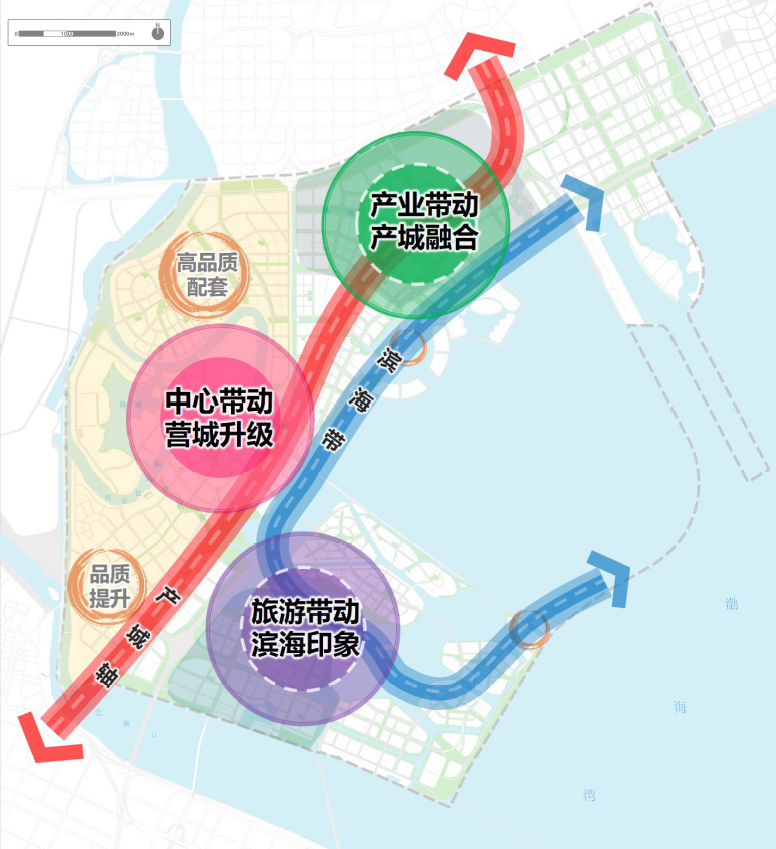 专栏6 “十四五”时期主要环保任务（一）持续提升区域空气质量1、低氮改造项目。推动区内直燃机低氮改造工程。2、深化生活源污染治理项目。推行餐饮油烟在线监测系统，与生态环境部门联网。（二）统筹水环境水资源水生态治理3、水系连通工程。包括北部片区三合一泵站项目、故道北段与静湖连通工程、吟风林水系连通工程、惠风溪与旅游区水系连通工程。4、水环境治理项目。包括故道北段及治理段生态修复工程、污水厂出水人工湿地建设、静湖周边雨水处理工程。5、水资源利用项目。包括航母周边污水管网建设、水处理中心扩建和再生水厂扩建（根据实际情况）。6、海洋生态保护修复项目。包括临海新城北堤岸线生态景观修复工程、临海新城景观湿地建设、临海新城人工减排湿地建设、临海新城生态绿道建设、增殖放流、临海新城水动力修复。7、亲海岸滩“净滩净海”项目。建设南湾滨水区景观。8、生态环境监管能力提升项目。包括临海新城鸟类保护生态观测站建设、临海新城生态修复系统观测站和管理信息系统建设。（三）实现环境风险的深层次防控9、建立环境与健康管理体系。开展环境与健康高风险区域调查评估，绘制水环境风险地图、大气环境风险地图、企业突发环境风险地图、综合环境风险地图；优化环境与健康监测网络，健全风险防控措施；建设生态文明教育基地。（四）推动环境监管能力现代化10、搭建智慧环保平台。完善智慧大气环境监测监管系统，搭建智慧水环境监测监管系统，搭建智慧土壤环境监测监管系统，搭建智慧环境风险监测监管系统。专栏7 “十四五”时期儿童友好主题建设（一）建设儿童主题教育空间利用现有的绿色公园争创全国中小学生研学实践教育基地，试点在青坨子等地块引入品牌化的儿童研学中心，着重开展绿色生活、绿色技术、可持续发展等方面的教育实践。（二）建设儿童主题消费空间研究在青坨子建设儿童体育综合体，在中新友好公园周边建设儿童文化综合体，在海博馆周边建设儿童职业体验基地。（三）建设儿童友好型社区在社区公园、公共绿地等公共空间内，建设儿童主题的户外游戏场地，增设儿童专用的绿色生活公共服务设施。（四）设立“步行巴士”绿色出行路线研究在生态谷设立“步行巴士”路线，将儿童活动场所串联起来，划定独立连续安全的步行和自行车路径，并统筹沿线社区、学校的出入口设置。（五）策划儿童研学季引入专业团队举办大型儿童文化活动，如儿童绿色文化知识竞赛、儿童迷你马拉松、儿童探索植物大会、儿童海洋欢乐节等。专栏8 “十四五”时期交通路网构建重点建设项目有：1.合作区北部路网2.滨旅北部路网3.临海新城北部路网4.彩虹桥并线桥和静湖北路西延桥梁5.海旭道、海天道和景盛路桥梁6.中泰大道跨故道河桥7.和畅路、和睦路、和顺路等与中央大道开口8.滨海新区轨道Z4线9.有轨电车一期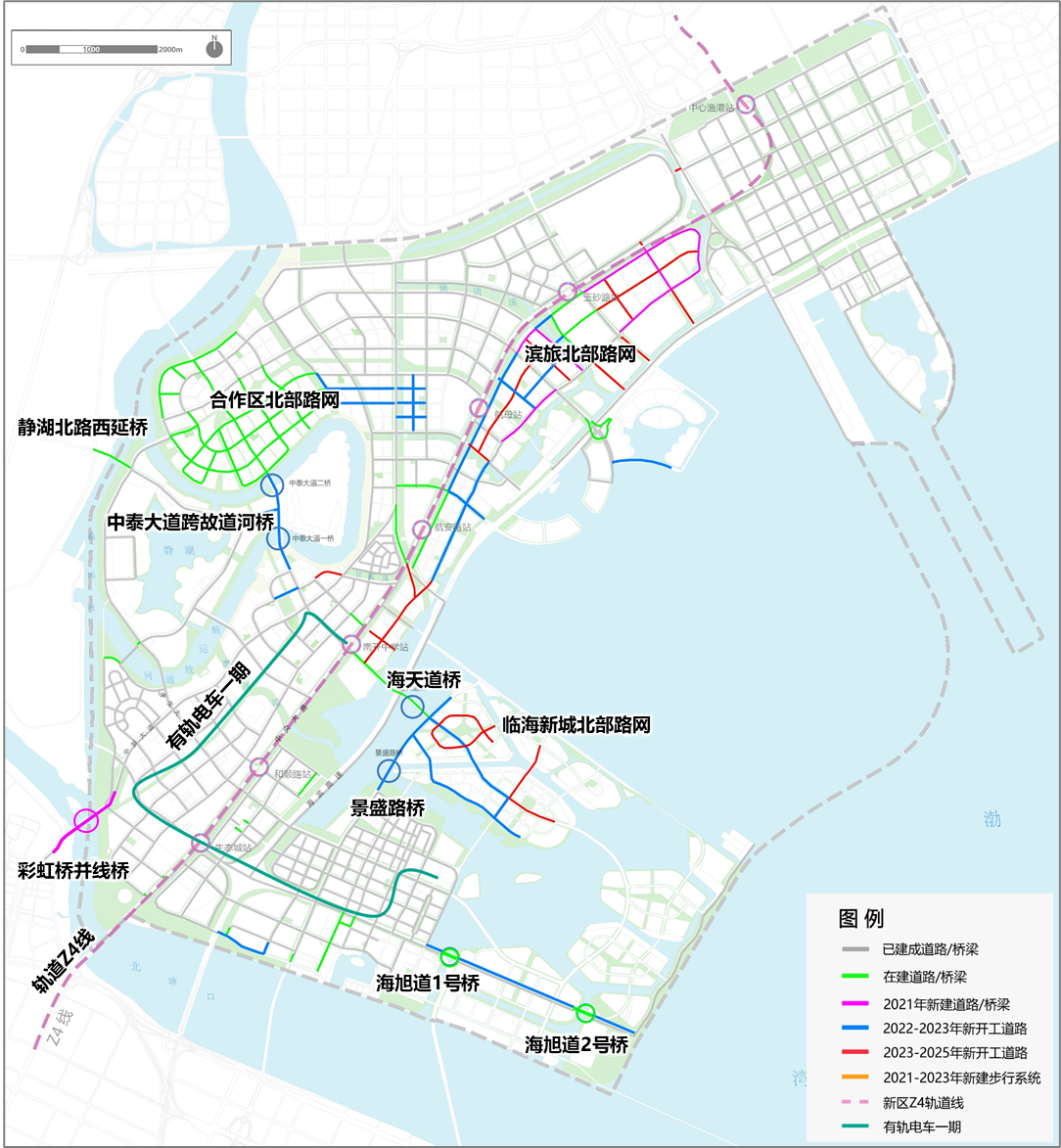 专栏9 “十四五”时期智慧应用场景专栏9 “十四五”时期智慧应用场景专栏9 “十四五”时期智慧应用场景专栏9 “十四五”时期智慧应用场景序号场景名称智慧应用所属领域1智能语音指挥系统城市大脑AI+城市大脑2城市级无人机综合管控城市大脑AI+城市大脑3城市舆情动态分析城市大脑AI+城市大脑4网络安全态势感知安全大脑AI+城市大脑5智能视觉感知平台智能中枢AI+城市大脑6城市大数据分析应用数据中枢AI+城市大脑7城市数据开放共享数据中枢AI+城市大脑8城市规划智慧建设（CIM）AI+智慧善政9智慧建设智慧建设（CIM）AI+智慧善政10智慧房屋管理智慧建设（CIM）AI+智慧善政11智能地下管线管理智慧建设（CIM）AI+智慧善政12智能土地储备管理智慧建设（CIM）AI+智慧善政13智慧工地智慧建设（CIM）AI+智慧善政14环境空气微观监测智慧环境AI+智慧善政15水质在线监测智慧环境AI+智慧善政16机动车尾气门站监测智慧环境AI+智慧善政17智慧环境平台智慧环境AI+智慧善政18无废城市智慧环境AI+智慧善政19智慧气象智慧环境AI+智慧善政20政务掌上办智慧政务AI+智慧善政21政务自助办智慧政务AI+智慧善政22网格化治理网格化治理AI+智慧善政23智慧城管网格化治理AI+智慧善政24日常监测智慧应急AI+智慧善政25应急资源管理与调度智慧应急AI+智慧善政26应急联动指挥调度智慧应急AI+智慧善政27智慧消防智慧应急AI+智慧善政28城市能源大数据中心智慧能源AI+智慧善政29产业知识图谱智慧招商AI+智慧兴业30产业经济沙盘智慧招商AI+智慧兴业31精准招商工具智慧招商AI+智慧兴业32企业精准服务智慧招商AI+智慧兴业33北方大数据交易中心智慧园区AI+智慧兴业345G车路协同试验场智慧园区AI+智慧兴业35智慧停车智慧园区AI+智慧兴业36无人配送智慧园区AI+智慧兴业37公共技术服务平台智慧园区AI+智慧兴业38车辆网相关设备测试空间智慧园区AI+智慧兴业39智能园区IOC（智能运营中心）智慧园区AI+智慧兴业40智能物业智慧园区AI+智慧兴业41智能家居智慧小区AI+智慧惠民42智能音箱智慧小区AI+智慧惠民43智能电梯智慧小区AI+智慧惠民44小区智慧安防智慧小区AI+智慧惠民45高空抛物智能监测智慧小区AI+智慧惠民465G人脸识别测温通道智慧小区AI+智慧惠民47智慧人车管理智慧小区AI+智慧惠民48AR房屋应用智慧小区AI+智慧惠民49智慧信报箱智慧小区AI+智慧惠民50智慧电表智慧小区AI+智慧惠民51智慧生鲜柜智慧小区AI+智慧惠民52智慧信息屏智慧小区AI+智慧惠民53智慧跑道智慧小区AI+智慧惠民54健康小屋智慧小区AI+智慧惠民55智慧社区综合服务智慧小区AI+智慧惠民56智慧康体设施智慧小区AI+智慧惠民57智慧邻里之家智慧邻里中心AI+智慧惠民58智慧洗衣智慧邻里中心AI+智慧惠民59社区智慧篮球场智慧邻里中心AI+智慧惠民60社区康养智慧邻里中心AI+智慧惠民61交通全域仿真预测智慧交通AI+智慧惠民62V2X车辆协同区域智慧交通AI+智慧惠民63智慧停车智慧交通AI+智慧惠民64智能驾驶公交智慧交通AI+智慧惠民65智慧公交站智慧交通AI+智慧惠民66行人守护智慧交通AI+智慧惠民67绿波通行智慧交通AI+智慧惠民68校园安全管理智慧教育AI+智慧惠民69智慧电子巡更智慧教育AI+智慧惠民70智慧学情分析智慧教育AI+智慧惠民71智慧生源预测分析智慧教育AI+智慧惠民72人工智能课堂智慧教育AI+智慧惠民73智慧教育管理平台智慧教育AI+智慧惠民74智慧家校互动应用智慧教育AI+智慧惠民75智慧食堂智慧教育AI+智慧惠民76智慧操场智慧教育AI+智慧惠民77区域智慧医疗健康服务智慧医疗AI+智慧惠民78远程医疗智慧医疗AI+智慧惠民79区域医疗双向转诊智慧医疗AI+智慧惠民80区域医疗信息管理智慧医疗AI+智慧惠民81全域旅游一张图智慧旅游AI+智慧惠民82智游魔方智慧旅游AI+智慧惠民83生态智游APP智慧旅游AI+智慧惠民84智游盒子智慧旅游AI+智慧惠民85智能引导机器人智慧图书馆AI+智慧惠民86智能图书分拣系统智慧图书馆AI+智慧惠民87智能预警呼叫服务智慧养老AI+智慧惠民88智能外呼随访服务智慧养老AI+智慧惠民89智能监测手环智慧养老AI+智慧惠民90居家养老日常关怀智慧养老AI+智慧惠民91慢病随访服务智慧养老AI+智慧惠民92家庭医生服务智慧养老AI+智慧惠民93异常检测预警平台智慧养老AI+智慧惠民94全域5G网络基础网络AI+基础设施95北斗精准定位网络基础网络AI+基础设施96北斗精准导航测试场基础网络AI+基础设施97物联感知网络基础网络AI+基础设施98云数据中心数据中心AI+基础设施99数据中心智能巡检数据中心AI+基础设施100无人机应用测试场无人机AI+基础设施专栏10 “十四五”时期国际标准研制概况ISO37106《建立可持续的智慧城市运行模型》和ISO37113《城市管理信息框架和数据处理方法》是生态城“十四五”期间主导参与和发起的两项重要国际标准。ISO37106修订项目于2018年10月立项，2019年1月正式启动。在修订过程中充分吸纳了生态城智慧城市建设管理的相关经验，特别是生态城智慧城市指标体系编制和实施经验。该标准预计2021年完成标准发布。ISO37113是城市可持续发展管理标准ISO37101和ISO37104在城市管理信息方面的管理延伸。该标准由中英联合发起，于2020年9月通过国际标准预提案投票，预计2023年底前完成标准发布。